Bienvenue sur www.djasans.chRéalisé par le groupe Réseau Patois Djasans, sous les auspices de la FPCJ, Fédération des Patoisants du Canton du Jura et avec le soutien du Département de la formation, de la culture et des sports (DFCS) de la République et Canton du Jura. Edition ; Louis-Joseph Fleury Technique : Roberto Segalla et Steve Chételatétat des visites du site à ce jour : 572'019moyenne journalière : 261 visites
Un clic sur un titre ouvre le lien sur votre navigateur. (commande + clic)Enregistrer le document et cliquer sur le document enregistré.Le transfert du site sur le document entraîne des erreurs. Merci de me les signaler.Merci aussi de me signaler les erreurs ou difficultés rencontrées sur le site.adresse :  fleurylj@provalterbi.org Djasans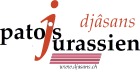 Vous êtes ici : AccueilBienvenuePlan du site pour impressionPrésentation du Patois Jurassien par Maurice JobinDécouverte du site djasansBoènnes aivisâles po l’annèe 2023Pour les écolesPatois, écoles, animations 2015-2016Djâsans patois avec les enfants, un cours de patois à l’écoleDJASOU, Propositions de leçons clé en mainAnniversaire, saynèteChansons et saynètes aux BreuleuxCours élémentaire de patois, J.M. MoineLes séquences devinettes de Couleurs troisPrésentationBondjouèlai faimilleLai faimille01.La Famille : Lai FaimilleLes fêtesLa citrouille : lai BaibenneFéte de lai baibennela saint-Martin : Lai Saint-Maitchïnles tras p’téts létansLes Tras p’tèts poûes : Les 3 petits cochonsRecherche de pages St MaitchinNoël : NâCalendrier de l’aventla crèche de Noël : Lai Rantche de NâConte de Noël, le petit sapin de NoëlPoèmes de NoëlCadeaux de Noël, Cromas de Nâ, conteNoël, Le petit sapin, Lo p’tét saipïn,Lettre au Père Noël Lattre â Pér’ NâMerci Père Noël Méchi Pére NâDouce nuit, voici Noël, Nôs sont è Nâ, chantC’est Noël ç’ât Nâ, chantNoël pour tous Nâ po tus, chantNoël d’Ajoie Nâ d’ÂidjoûeNâChants et poèmes pour St Nicolas, Noël et Nouvel AnNouvel AN, voeuxNouvel An, voeuxPâques : Paitches01.le lapin sautePâques, PaitchesRecherche de pages : PâquesVillageà publierJardins vergersà publierLes fruitsLégumesLégumesLa fermeLa petite poule rousseAnimaux de la fermeActivités et jeuxContes histoiresLes trois petits cochonsLes trois petits cochonsLe crâ èt peu le r’naisLe crâ pe le r’naidLa grenouille à grande boucheLai raînne è grant meûtéLai raînne è grant meûté, imagesLes djenâtchesLes chés djoués des djenâtchesLe diableC’ment que le diaîle feut rôléActivités créatrices01.Djasou, ACM activité créatrice manuelle02.Créer DJASOU en entierRecettesLe pain, comment faireStriflatesJeux d’extérieurDjûes de d’feûGrand-mère, grand-mèrelo loupFête du patois 2022, septembre, PorrentruyAnimations en classe, fête 2022Personnes ressources pour les écolesPersonnes ressources en 2021-2022Michèle Lièvre, plus de vingt ans de leçons de patois !écoliers 1-4HMémentoChansons 1-4HLe Roi DagobertA çhiai de lai yune, au clair de la luneEntre le bœuf et l’âne grisQuand je serai père NoëlMerci père NoëlGrand saint NicolasVoici Noël Oh Douce NuitPetit papa NoëlSaint Nicolas au temps passéChansons de noëlLe moulinLa saint-MartinChante petit oiseauPetits oiseauxC’est la mère MichèleJ’ai du bon tabacMon père m’a donné un mariOù sont mes petits souliers ?Mon véye hôtaLe melïnTchainte, tchainte petét l’ouegéA çhiai de lai yuneYeuve-te maitïnPoèmes 1-4HDodo, mai poupatteNoël le petit sapinLa grenouille et le boeufContes, fôles 1-4HLe Petit Chaperon RougeLettre au père NoëlLe petit sapin de NoëlLe petit chaperon rougeLe petit chaperon rouge (enregistrement en classe)La chèvre de Monsieur SEguinKamishibaï : le dedjunonLai tchievre di chire SeguinFarces, louenes, 1-4HLe téléphonerecettes, 1-4HMacarons express et Zwiebacks aux pommesLa michetteFilms. son, 1-4HÏn paure afaint, un innocent, 1-4hDes histoires en KamishibaïUn pauvre enfantLes lunettesLes sourisUne histoire de sourisUne aventure multiculturelle à DelémontPages d’histoire, 1-4HJeux d’autrefois, Djûes d’âtrefoiscomprendre, apprendre, 1-4HJoursCouleursécoliers 5 à 8HMémentoChansons 5-8HLai tiulatte, la culotteTiu Gayou, le va-nu-piedsMon beau sapin, roi des forêtsLe poisson d’avrilPrendre un enfant ou un ancien par la mainPoèmes 5-8HLa cigale et la fourmi, lai tchaintouse ét pe...Le crâ pe le rnaid, Le corbeau et le renardFable,le cochon la chèvre et le mouton, L’Poue, lai Tchievre èt l’MotonContes, fôles 5-4HLes moûetches, Les mouchesLe p’têt renneLe petit sapin de NoëlLai rainne qu’se veûche faire aiche grosse qu’lo bûeFarces, louenes, 5-8HRiôles â Môtie des DgenevezÏn conscienciou gabelouLai quoûe di prâtcheLe p’tèt tchïn d’ lai véjineTrois blagues du Chanoine OeuvrayLe curé est-il maladroit ?L’horloge de midirecettes, 5-8Hrecettes jurassiennesTravaux du jardin au printemps, légumesFilms. son, 5-8HFilmsPages d’histoire, 5-8HLes tras soûetasSeuvnis d’afaince de dous AidjolatsLes EncrannesAutour du poulaillerLes enfants et les vacances d’automneVerbes et locutions se rapportant aux cheveux, à la chevelure, à la crinière. Foires d’antanSt Martinè mon p’tét-fé, à mon petit-filsLa lessive, lai buecomprendre, apprendre, 5-8H Mots et phrases d’usage courantélèves 9-11HMémentoChansons 9-11HLai Rauracienne, la Rauracienne, Bernard Chapuis, Denis Frund, Danielle MiserezLés Petignats, les PetignatsPoèmes 9-11HAn ènne djuene dôbatte, A une jeune folleContes 9-11hIl était une fois ... Contes de ce coin de terre È y aivait ïn cô ... Fôles de ci coénatFarces, louenes, 9-11Hènne mâlhannête concurrenceLes histoires de l’Ermite de la côte de MaiDes vaches ou des chevaux ?recettes, 9-11HRecettesFilms. son, 9-11HFilmsPages d’histoire, 9-11HMon Onçhiot, 1914Pages d’histoire : temps de guerreRésumé de l’Histoire du Jura par l’EugèneLa déclaration des droits de l’homme en patoisLes éléphants du cirqueLes rôlousà St Martin, la bouchoyade !comprendre, apprendre, 9-11H Mots d’antan, Bernard ChapuisPatois et Français, des repèresFauneAutour de la Pomme, expressionsMon environnementJura, Toponymie, accès par termes, JP PronguéJura, Toponymie, accès par lieux, JP. PronguéPatois et géographieLa cigogne PorrentruyPour rire, expressions d’écoliersPropositions d’activités, jeux, Défi Djasans, personnes ressourcesL’année 2013 s’annonce bien ! Des dates à retenirConcours Patois 2019-20Concours Patois 2019-20Les égraîesAiluméria ou alumériaBoyatte, boiyatteLe poiyeFregounaie ou fréguenaie ou ferguenaieFagotsPropositions de courses et activités 2018Propositions 2018 en Ajoie et aux Franches-MontagnesDefi djasans 20142014, des jeux pour un défi !Le cra èt pe le r’naidDes histoires en Kamishibaï pour les 1P à 4PLes chés djoués des djenâtches Des jeux : pêche, massacre, memoryDeviner et découvrir le sens, traduireDe l’aide : des personnes, des ressourcesJeux du coffret patois DjasansPrésentation du coffret PatoisLe CD interactif Djasans du coffret patoisPropositions de courses scolaires dès 2009-2010En Ajoie : le sabotier de Cornol, le château de PorrentruyLes sujets proposés en AjoieAjoie, sabotier et château : description généraleAjoie, le sabotier : horaires et frais de la courseAjoie, à Cornol, chez le sabotierL’AjoieCornol, CornôPorrentruy, PoérreintruCourgenay, CoérdgenaieAjoie, proverbesAjoie, vocabulaireCourse en Ajoie, dossier completAux Franches-Montagnes, les forces de l’eau et du feuLes sujets proposés aux Franches-MontagnesAux Franches-Montagnes, l’eau et le feu, description généraleFranches-Montagnes, contacts, horaires et fraisFranches-Montagnes, historique de l’étang de Plain de SaigneFranches-Montagnes, plan des lieux, installation des roues à aubesFranches-Montagnes, la machine à vapeurFranches-Montagnes, fabrication d’une roue à aubes maisonFranches-Montagnes, expérimenter la force de la vapeurFranches-Montagnes, vocabulaireLe train è brussou, Marie-Louise OberliLe vyaidge, Marie-Louise OberliCourse aux Franches-Montagnes, dossier completHistorique des trains des Franches-MontagnesPlateau de Pleigne : à la chasse aux striflates !Les sujets proposés sur le Plateau de PleigneLa course aux striflates : description généralePlateau de Pleigne : à la chasse aux striflattes ! Vocabulaire et proverbesPlateau de Pleigne : à la chasse aux striflates ! La recette !Course à Pleigne, dossier completLes dossiers de présentation des courses scolairesRécapitulatif des dossiersCuisine : recettes jurassiennesLa semaine du goût fait d’alléchantes propositions !Salade de cramiasSoupe aux ortiesTotché és poiérés, gâteau aux poireauxMacarons express et Zwiebacks aux pommesMijeules és pomattes, Omelette aux pommes de terrePételas, Petits pâtés TôtesBabouératte : Sope és mairules, soupe aux morillesPain d’ainis de graind-méreRecette du TotchéBrioche au thonCrôtes doéraiesSope â pain tieûtPain ès ûesBreûle -moères Lo ch’tôt faitPo aivoi di bon painCramaillotte, confréture de cramiasStriflattesPropositions d’animations 2015Patois, écoles, animations 2015Propositions d’activités 2011, information, rencontres avec les aînésAnimer des rencontres avec les aînésInformations début 2011Jean-Marie Moine, glossaires spécifiques illustrésInvitation aux séances d’information 2010Djâsans, projet 2010, informationsDefi Djasans 2013Défidjasans, avril 2013, pour les enseignantsAnnonce du défidjasans 2013Voir tous les Défis Djasans 2013 : Consignes et avertissement pour les enseignantsDefi Djasans 2013, niveaux 1 et 2 HLe Vannie, 1-2 HLe tchaipyou, 1-2 HPaîtes et pains, 1-2 HDefi Djasans 2013, niveaux 3 et 4 HLe Vannie, 3-4 HLe tchaipyou, 3-4 HPaîtes et pains, 3-4 HDefi Djasans 2013, niveaux 5 et 6 HLe Vannie, 5-6 HLe tchaipyou, 5-6 HPaîtes et pains, 5-6 HDefi Djasans 2013, introductionLes vieux métiers, généralitésLe Vannie, le vannier, tresseur de paniers, introduction, vocabulaire Le Vannie, le vannier, tresseur de paniers, photos, filmsDefi Djasans 2013, niveaux 7 et 8 HLe Vannie, 7-8 HLe tchaipyou, 7-8 HLe tchaipyou, 7-8 H, films des outils mimésPaîtes et pains, 7-8 HDefi Djasans 2013, niveaux 9 à 11 HLe Vannie, 9 - 11 HLe tchaipyou, 9-11 HPaîtes et pains, 9-11 HDéfi Djasans, février 2012Informations aux enseignants,es, 7 février 2012Défi Djasans, toutes les propositionsInscription d’une classe au Défi Djasans 2012Merci pour l’inscription de votre classeInformations aux enseignants/tes, 21 février 2012Défi Djasans, les résultats, avril 2012Défi Djasans : quelques enregistrements sonores recueillis par les élèvesDéfi Djasans : les solutionsDéfi Djasans -2+2P, février 2012Qui trouvera les bonnes réponses ? Les quatre défis à consulter-2+2P Défi 1-2+2P Defi 2-2+2P Defi 3-2+2P Defi 4Défi Djasans 3-6P, février 2012Qui trouvera les bonnes réponses ? Les 3 défis à consulter3-6P Défi 13-6P Défi 23-6P Défi 3Défi Djasans 7-9S, février 2012Qui trouvera les bonnes réponses ? Les 2 défis à consulter7-9S Défi 17-9S Défi 2Défidjasans dans les médiasUne classe des Franches-Montagnes à la radio romandeInvitation aux séances d’information 2009Une présentation conviviale du projet Djâsans, patois jurassienPourquoi s’intéresser au patois jurassien ?Les objectifs du projet DjâsansOutils pour réaliser le projetEn 2009-2010, des projets de courses scolairesUn rappel de la Constitution jurassienneUn monde fascinant : la toponymieAnnonce du projet Djasans, le 27 mai 2009Chansons et poèmes de Noël et St NicolasUn concours autour de NoëlEntre le Boeuf et l’Ane grisç’ât NâDelivrainceI s’raî Pére NâLes mègesMéchi Pére NâPo Sïnt NicolasNâNôs sont è NâNeût de NâPetét Papa de NâRossignolat d’aimoéLattre â pér’ NâLes sabats de la VierdgeSïnt-Nicolas à temps péssèSondge de NâVéye NâNâ po tusLai rantche de NâRdyïndyou-bredon dains la neût de NâLattre â Pér’ NâSt NicolasNoëls anciens en patois de BesançonNâ d’ÂidjoûeLes litainies po NâBréçouse de Nâ Tchaint d’ NâDouçatte neût, Voici NoëlChants et poèmes pour St Nicolas, Noël et Nouvel AnVioloniste fantômeMon beau sapin roi des forêtsLe noël du charretierLe Nâ d’ïn p’tét saipïn, Le noël d’un petit sapinJean-Marie Moine : ïn bé NâEnseignantsOutils Patois-Français et Français-PatoisPapillon de présentation du site DjasansAnimations 2019Documents utiles pour les enseignantsMots ponts entre Patois Français et GermanismesMots tirés de La récréationContes, nouvelles, chansons, presse, radio, films, pages d’histoireBlagues, loûenesLai GrieQue dit-il ?Les féchènnes, les fagotsChez les Corbeaux, Tchie les Crâs, une fôle de Maurice JobinPoûeres tchvâs !L’tchaivie et la vaveL’tchaivie è l’possat d’ci DjésuLe tunnel pour l’autorouteEn vyaidge aux Ermitesïn mariaidge couèt rétropeÈnne eur’trove, pe ènne loûeneL’heurleudge d’ci Jean-MairieNéro, un tout bon chienLe pot de confitureLes fôles d’Oswald, racontées par Fidèle MonneratRiôles â Môtie des Dgenevezènne mâlhannête concurrenceD’lai sen de tchie les TaivainsViaidges, cierdges èt bassinsC’ment s’otiupaie di temps de ci Covid-19 ?Chocolat et Petit Jésusïn cratouUne bonne placeE fât aippelaie ïn tchait ïn tchait, il faut appeler un chat un chatEnne visite tchèz lo médecïnMon dûe, cés raidcodgères ! Mon dieu, ces enseignants !Dûe vôs è oûyie, Dieu vous a entendue ! Bernard ChapuisLes dîches commaindements di croûeye paroissïnLe PiguÈ y é ïn rméde en tot !Djaserie des Taignons : les sandales grecques de fabrication jurassienneLe riz a laicéNoé et le déluge 2010 !Adam et Eve, histoire de pomme !L’ichtoire dé trô crélesCarrière brisée ou Un souriceau chez les éléphantsïn fignolou ch’laie mèeQué métie !Le téléphoneMétéoTrois lettres de Robert Voëlin, AlleA propos des surnoms des villages des Franches-MontagnesEleudge di JuraLai Feuille n’airrive pe ! Val TerbiLe toéréTraque és raitesLai Coquette, c’te djement qu’avait bu lai LuneRoi des bôsVâtaie !ïn noi tchait, ènne hichtoireLa mer, C.da Silva, poème traduit par Marc MonninAidé pusLe pètlouÈne rébyainceLai BrebreÈnne boènne piaiceGailainnes lattresÈnne hichtoire de tchie nôsYéjure, saim’di soi, nôs airains â match !Ènne potche bïn piaicie !Lai Migros et Les dgendârmesNoire couéynâdeC’ment nâché l’ « schwytzertütsch » !Hichtoires d’ Lai SaigneÏn sâcrè méd’cïnL’ combait d’en d’dainsLai boutiçhe maîdgiqueLai graînne de snéLai potche è sopeLes cigangnesLes éléphantsLes moûetchesFôles, contes, nouvellesLa croix de finage, Lai crou di finaidgeLe diaile â môtieLai câtcheLai dèm’nâleLai Dyènainat’tyètyeLai fairainne.Lai premiere vengne.Lai r’molouse è l’ envieLai rècmence.Lai rûe.Lai Sïnt Fromont (ou Sïnt Fromond)Lai sôl’tè d’ lai tiere.Lai tçhaimpainneLe dernier envol du condamnéLai tcheusse è l’oué.Lai tchievre di chire SeguinLe bossuatLe r’môlouLe toéréLai tcheusse (néchaince di JURA)Quéques boussèes d’ mes seûv’nis d’afainceL’ermite de la Pierre de l’Autel, Ne pés, ne moyousïn tchïn dains lai familleLés gravalons de RôcouétLes contes de Jules Surdez publiés par Gilbert Lovis, ASPRUJFôle po l’ temps d’lai Sïnt-MaitchïnLai fôle d’lai méGailainnes lattresJules Surdez au Musée jurassien d’art et d’histoire à Delémont, refletsLe mirouI seus pris !Ïn hanneLai véye daime èt l’ NoirLai dgenâtcheTchïns de lai noiLe monchtre d’lai Noire CombeDécrâLe djuene pou et le gros poueLe mirouL’hélombratteLai Féye de MaiAutour de la PeurGrimoiresAu voleur ! Ma cassette ! Molière en patois.Contes fantastiques et légendes du Jura recueillis par Jules SurdezDécrâLe Nâ d’ïn p’tét saipïnâ biainc TchouvâJules Surdez, le loup de ValbieI adrai tchaintaie chu sai tombeLe petét saipïn de Nâ, conteBello, le chien du curéLe Petit Chaperon RougeLes contes de Jules Surdez étudiés par Aurélie ElzingreLo prïnce tchairmantSadge fôle po des bieus afaintsLe Jura de la Babouératte Lai baîchate â poi d’oue Le boirdgie de tchievresLai métchainne soeur Lai montaigne de voirre Lai noire dgerenne Le foulta Les cïntye bâssinsLai fôle des cïntye l’apchârds Le Petét PueçatLe bieû l’ôjéIn drôle d’ôjé Les racontotes du patois en langue romaneÈnne visite en lai mâjon d’véyes Le Petit Chaperon rouge, enregistrement dans la classe de Mme Marie-Françoise Zornio, à CourfaivreLa souris et le gros chat gris, fable picardeBoirdgie d’éssattesÈ n’y é chi p’téte moûetchatte que n’aiye sai croujatteSondges de NâRaiconte de NâLai tch’nèye È y aivait ïn cô ... Fôles de ci coénatMai premiere maîtrasse Conte de NâSadge fôle po de bieus afaintsïn étiureû bïnhèyerouLe d’rie envoul di condamné Rdyïndyou-bredon dains la neût de NâVoyage en OïlieLai crou di finaidgeLéopold è lai poûtche di paradisJules Surdez ; C’ment que le diaîle feut rôléMâlhèvurouses câtchesJules Surdez, Ai CarimentranL’ métie è téchie.L’ airouse Grant-mére vu poi ïn afaintL’ premie môtieL’éyevaidge di poûessèyê.L’ métra, lai môtre è pe le r’leudge.L’Rauraque.L’ soc en fie.L’taiyou d’pieres.Lai bretchattePoèmes, fables, comptines et prièresNoël, Le petit sapin, Lo p’tét saipïnLa cigale et la fourmi, lai tchaintouse ét pe l’fremiLe crâ pe le rnaid, Le corbeau et le renardBernard Chapuis traduit un poème de son père, AbelClarté d’hiver, Raivou d’huvieLe M’nusieLes Paniers et autres poèmes, RaspielerNotre Père en patois jurassien d’AjoieNâ, poèmes autour de NoëlDodo, mai poupatteE pieutLe premier véloNos pâtchousCantique des Créatures de François d’AssiseCantique des créaturesLes sorcièresMai boinne âveConseils en patois du Fuet, 1846Tiere d’Aidjoûe, Terre d’Ajoie Jour de lessiveLai rainne qu’se veûche faire aiche grosse qu’lo bûeLo loup èt lo tchïnLo Rnaîd èt lai CigooigneDûemoinneLai Tchaintouse èt lai FremiLo cra èt pe lo rnaidLe v’laidge di saivoi-vivreLo labouérou èt ses afaintsLe chêne et le roseau, L’Tchéne èt l’DjoncLo loup èt l’aignéEtre jeune de Samuel UllmanLa colombe et la fourmi, l’Colon èt lai Fremi, La Fontaine,Trâs prayieres BenediciteLe lion et le rat, l’yion èt l’rait, La Fontaine, Ugène, Michel Choffat, Ami Patois n°180Dans nos pénatesL’aivaintadge di savioAinmaie, Saint François d’AssisePaîtçhes, PâquesL’âtre TierePo l’An NeuLai yuneVeye djâsaidgeMon p’tét tchaitNâPoétes di patoisPrayiere d’vaint lai nonnePrayiere di trâjieme aîdgeSouhaits de bonne année 1898, en patois ! Denis MoinePrayir’ po lou d’je l’ an niu Tchainte mon bé patois !L’ bontempsÈnne petét’ cruche, Valérie ErardTieuds l’tempsL’ bieu pianoAiv’ni fotu ou bïn Ïn raitèt tchie lés éléphantsPetit rappel aux patoisantsLa grenouille et le boeufTrois Fables de La Fontaine : le loup et le chien, la grenouille et le boeuf, le loup et l’agneauComptine : Jean-Pierre des Bois, par René PierreComptines et dialogue par les enfants de FontenaisLe tchêne èt l’époulatI s’raî Pére NâEn lai revoiyure AliceLes BéatitudesCloches de Vendlincourtïn sacerdie d’tchaissou !Proverbes et dictonsProverbes ajoulotsProverbes des Franches-MontagnesProverbes transposés dans nos patois voisinsDjâsaie di tempsDictons des Franches-MontagnesOyû â d’vain l’heuCroûeye bontempsQuelques dictons de Jules SurdezPronostics et dictons agricoles du Clos-du-DoubsAivijalesÉtre aîdgie obïn étre véyeDictons de décembreProverbes vadais dits par Denis Frund sur RFJLe brutChansonsLés Petignats, les PetignatsMon véye hôta, mon vieux foyer, ma vieille maison Le melïn, le moulinLo raitie, le ratierLes vépres de Cortchaipu, les vêpres de CourchapoixLai Rauracienne, la Rauracienne, Bernard ChapuisTchainson di Bon An, chanson du nouvel anLes Fayes, les flambeaux des brandonsLai Saint-Maitchïn, la Saint-MartinLes quaitre séjons, les quatre saisonsLes belles de D’lémont, les belles de DelémontLes patoisaints vadais, les patoisants de la vallée de DelémontLe soi déchend, le soir descendTchaint d’échpoir, chant d’espoirÈ n’en tchâd poquoi, peu importe, peu me chautLai féte de Montfâcon, la fête de MontfauconLes bniessons des Pommerats, les bénissons des PommeratsTchainson de Nâ, chanson de NoëlLai tchainson des saipïns, la chanson des sapinsLes baîchattes des Voidjes Tieres, les filles des Vertes TerresL’Aidjolatte, l’AjoulotteJâdine, ClaudineLes vieux airs, recueil de chansonsLa ChevrièreLe coinuson fait mon bonhèyeQuand j’étais jeune filletteL’apprenti pastoureauAimoés d’afaintsLai tiulatte, la culotteLe patois de tchie nôsTchaint des aidjôlâts patoisaints l’afaintsBèlle AîdjoûeMon beau Jura, nous sommes les patoisantsC’ était ïn hanneLe p’tét patoisaint yutïn.Tchaint des voiy’nousTot â long di DoubsLai MontaigneTiu Gayou, le va-nu-piedsLe p’té vïn d’Lavauxç’était li-ensonç’ât tot lai-vâsTetralyre, chansons jurassiennes, 1978Mon beau sapin roi des forêtsLai Rauracienne, la Rauracienne, Denis Frund, Danielle MiserezLes ViolattesMon vèye pommieTchaîntons note petète vèlle, Saint OchânneVâgue petéte néeTchainte petét l’ouegé, Chante petit oiseauLai baîchatte di copouMon p’tèt cabarètFiôreFais dodo poponUn projet de choeur : Djâse !Le poichon d’aivriSalaidge de frutsTchaint di Bon An, chanson du nouvel anL’aîbre de lai tchie-bridâPâre ènne véye dgent pai lai main, un ancien par la main, Pâre ïn afaint poi lai mainA çhiai de lai yune, au clair de la luneYeuve-te maitïn, Lève-toi matinLe PortugaisLes clownsLou tchin da pètoèsin d’lè TikiotteDains note bé paiyis, Youpi !Lai p’téte Suzon poi Henry TournierLe bon roi DagobertPetéts l’oûegés, petits oiseauxTiaind è pieut, quand il pleut ç’ât lai mère Michelle, le chat de la mère MichelI aî di bon touba, j’ai du bon tabacMamelle Suzon, mademoiselle SuzonBréçouse, berceuseLai diaîdge, le guetVéye tchainson, vieille chansonLai petéte tchaipèlle, la petite chapelleI tchainte lo paiyis des Aidjolats, je chante le pays des AjoulotsLa petite diligence, Lai petéte dilidgeinceVéye djâsaidgeQuél hanne, quel homme,Atoé di bené, autour de la fontaineLe soi tiaind te venios tchie nos, quand tu venais le soir chez nousBelle Aîdjoûe, belle AjoieLai djoûe d’ainmaie, la joie d’aimerLes bés seinties, les beaux sentiersSaintè ! SantéMon haitchatte ât predju, ma serpette est perdueL’oûejé d’lai rétchaince, l’oiseau de la richesseLe Batayon 24, le bataillon 24Lés çioérattes, les tussilages ou pas d’âneL’aîbre de lai tchie-bridâ, l’arbre de la libertéLa petite Gilberteâ temps pessè, au temps passéBarotche nôs t’aimans, Baroche nous t’aimonsLai vaingne, la vigneLes seuvenis di temps péssè, Les souvenirs du temps passéMai deriere tchainson , ma dernière chansonMes petéts soulaies, Mes petits souliers, Henri Dès, canonMais blonde, ma blondeMon Paiyis tchainte , mon Pays chanteTiaind lés hannes vétçhrains d’aimoé , quand les hommes vivront d’amourLe veye bouebe , le vieux garçonLes moyoues féyes di pays, les meilleures filles du paysLais satie ou le viaidge des dgens de Coédgdoux en l’an 1893 , le pèlerinage des gens de CourtedouxBouebs ai mairiaie , garçons à marierFéyes de Bonfô ; Temps Péce Filles de Bonfol, Le temps passeLes freluquets de lais velle , les freluquets de la villeLes belles de Poirraintru en 1850, les belles de PorrentruyContre les soénous , contre les sonneursTchainson di Bon An, chanson du nouvel an, Lajoux, Franches-MontagnesLes troès cieutches, les trois clochesJour de lessive, Musique Abner Sanglard, paroles Bernard ChapuisPrayière di Jura , Prière du JuraL’hanne entre doues , l’homme entre deuxLes véyes baichattes , les vieilles fillesMon bé Jura , mon beau JuraTchainte le bé pays vâdais , Chante le beau pays vadais, Vallée de DelémontLai Tiaitrinnate , CatherinetteLes Vêpres de MontfauconPo Sïnt Nicolas , pour Saint NicolasÇ’ât Nâ, lai neût lai pus bèlle , c’est Noël, la nuit la plus bellePetêt Papa de Nâ , Petit Papa NoëlLe temps des ç’lieges , le temps des cerisesNot Vâ, notre valléeLai lôvraie, la veilléePotpourri, potpourriLai Tchaindlou, la ChandeleurCompyainte de Mandrin, complainte de MandrinBaîchattes ai mairiaie, filles à marier Ais boire !Le patois n’a pu en lai mode ?Lai Madlon di tchmïnLai Grie , l’ennui, la nostalgieLe véye pont, le vieux pontLe temps pésse, le temps passeLai demainde en mairiaidge, la demande en mariageLes fiaincies, les fiancésTiaind lai feuille était voidge, quand la feuille était verteI m’en feus voue mai maîtresse, je m’en fus voir ma maîtresseEs farè tot tiytie, il faudra tout quitterLes étius, les écusLes baibouerattes, les moucheronsFilms et reportagesÏn paure afaint, un innocentLes breliçhes, les lunettesTchie le m’nusie, chez le menuisierLe vannou ou vannie, le vannierLe soiyou, le faucheurAipiayie les tchvâs, atteler les chevauxLe Taignon, la lôvrée de l’AimicaleLai Grie, une histoire drôle, par les élèves de MontsevelierEole, aventure multiculturelle à Delémont Eole : histoire de souris en patois jurassienEole, une histoire de souris, la diversité au premier cycleCouleurs locales TSR : théâtre des Aidjolats 2016Un slam en patois par les élèves des BreuleuxNôs hannes en l’hôtâ, théâtre des Aidjolats 2020 et 2018Comparons les patois jurassiens, émission à la radioLes baîchattes èt peus les boûebesPièces de théâtre et sketchesDi temps péssè en nos djoés, de jadis à aujourd’huiFôles, farces mises en scèneLe petét saipïn de Nâ.Théâtre des Patoisants d’Ajoie 2011 : Ailaïrme de Dûe... mon tchaimbon !Les Aiddjolats tchu les lavons !Les Taignons chu les laivons, théâtre des patoisants 2012Traze è Tâle, Treize à TableTchu les Roitches, Ïn p’tèt miraiçheç’ât Daime Eulalie, Les Aidjolats tchu les lavons ! 7 au 20 avril 2013Théâtre des Taignons, 26-27 avril 2013Les Taignons tchu les laivons 2013Théâtre des patoisants d’Ajoie, 30 mars au 11 avril 2014Théâtre des Taignons, Lajoux, 2, 3, 4 mai 2014En lai foire de MontfâconLôvraie dés Patoisaints d’Aidjoûe èt di Chos di Doubs, 18 avril 2015Les Aidjolats tchu les lavons !En lai croujie, Saint Djôset, TchainsonsThéâtre des Patoisants d’Ajoie 2016 : Tôt fou l’camp !L’aîdge de péssaie la mainThéâtre des Patoisants d’Ajoie 2017 : à CharmoilleLes Taignons sur scène, enfants et patois !Théâtre des Taignons, Lôvrée, 28, 29, 30 avril 2017Théâtre des patoisants : Les Aidjolats tchu les lavons ! Charmoille 201827 au 29 avril 2018 Théâtre des Patoisants, les TaignonsLai véye écôle, vés l’ môtieÈnne rotte d’ étchâdèsPoueres hannes, lôvrée dés patoisants d’Ajoie 2019Enregistrements des théâtres des Aidjolats en DVDThéâtre des Taignons, 17, 18, 19 mai 2019Nôs hannes en l’hôtâ, théâtre des Aidjolats 2020Lôvrées des Patoisants d’Aîdjoue èt di Chios di Doubs 2021Lôvrées des Patoisants d’Aîdjoue èt di Chios di Doubs 202144.Les Taignons tchu les lavons ! Théâtre des TaignonsKamishibaï, histoires en imagesLe dédjunonLes trois petits cochonsMesses des patoisants et prièresMesse en patois à Bure, 16 octobre 2011Messe aivô lé patoisants d’Aidjoûe, 14 de djuïn 2009Sermon du Chanoine Jacques Oeuvray, Fontenais, 27 septembre 2015Sermon de l’abbé Oeuvray, Patoisaints di Pchu d’Béfoûe - Tchaitnois-lés-Foûerdges, 12 juin 2016Sermon de l’Abbé Oeuvray, Mâsse aivo lés patoisaints d’Aidjoûe é di çhiôs di Doubs, 16 d’octôbre 2016 PoérraintruSermon de la messe de la fête cantonale du 2 septembre 2012Messe des patoisants, Fahy, 28 octobre 2017Le chanoine Oeuvray parle aux Aidjolats, le 14 juin 2009Prayiere en Notre Daime d’lai MijéreL’ note PéreCantique sur le Martyr des Saints InnocentsPradge po lai tiaitourjïeme féte caintonale jurassienne di patois Les Djeunevez – 16 de septembre 2018Pradge po lés mille quaitre cents ans d’lai moûe d’Sïnt Ochonne St Ochonne, 20. 09. 2020Messe du 30e anniversaire de l’amicale des patoisants, 12 octobre 2014Mâsse pô le temps des moûechonsSermon du Chanoine Oeuvray à la fête de Grandfontaine, le 1 juillet 2012Sermon du Chanoine Oeuvray à Charmoille, le 20 octobre 2013Pages d’histoire Vie quotidienneÂtre temps, Les Blue-JeansLes côs, les foinsUne visite à un couple qui fête ses 65 ans de mariage : Maurice et Hélène FricheNos sons a derie temps : lai Félicie vait en velleLes raicontes di grant-péreSeuvnis d’afaince de dous AidjolatsCh’ le fïnnaidgeLes EncrannesRobert Racordon, maréchal-ferrant à AlleQué tyaffe !P’téts maigaisïnsIn Pieton chu enne bécane, le facteurHuvies di véye tempsLes rôlousBabouératte : fabrication du beurre jadisCollédge Cuvier, au lycée jadis ; Sondg’rie d’huvieFies TaignonsLe travail et les corvéesLes chemins et sentiersLe Jura autrefoisVivre à Coeuve au temps passé par Martin Choffat et Suzanne, son épouseA Pleujouse, François Jobin raconte ...A Alle, écoutons Geneviève PériatA Montignez, Rémy Jardin se souvient ...La pierre du moulin, Plagne, A. GrosjeanPhotos de la vie d’autrefois dans les VosgesÈnne fôle di d’vaintrieÈnne visite en lai mâjon d’véyesVie d’autrefois, Blanche Bregnard raconte ...Veyes môdes de tchie nos, Merv’lie, Val Terbi, 1.Veyes môdes de tchie nos, Merv’lie, Val Terbi , 2.En lai pitçhatte di djoué.Viaidge des Convers è Dg’nève en 1838Marc Monnin, dvenir veye lai mémoire ...Alfred Grosjean : Anecdotes du temps passé, en patois de PlagneBoènnes aivisâlesLes tchutchusTravaux coutumiers à la fermeLe couédjainnieLai révoûeVoùé sont-és ?Botchoiyie de dains l’tempsL’ trôssé des fannes, è y é grant temps Lai MairiebaîrbeLe véye Djôsèt, le vieux JosephMa Premiere roube, ma première robeMontfâconC’ât ci Djustïn qu’vïnt vés cte Madeline :L’ cô di poulatFrançois Busser raconte le temps passéUn jeune paysan de Miécourt se souvient de sa jeunesse Ïn djûnne paiysain de Mieco se s’vïnt de sa djûnnenceLes élèves des Bois questionnent les anciens du village, en 1998Les poutches d’EpiquerezQuand on vivait au temps des saisonsVaicainces à l’âtre siecleÂ temps péssè, Au côté de Grand-mère et Grand-pèreLes bett’râves1922, l’onnée des raitesSeuveniaincesLes caibairètsCoutumesLes us, côtumes et craiyainces de not’ câre de tiereLes faînes de Plagne, Raymond Bruckert présente Alfred Grosjean Michel Choffat, Le temps des cerisesLai torrèeUn tour de noces en 1921Piccus et le BaitchaiLa grippe, lai yèppe, par Lai BabouératteChanter Nouvel An dans l’ancien tempsBabouératte, Djaîrie, aivése ? Manie, habitude ?CarimentranDenis Frund, bouchoyer le cochon à St Martinïn toué d’nâce en 1921Les BrandonsLai Baîchatte de MaiÇ’ât bïntôt NâJean-Marie Moine : Hichtoire de bôsL’ toétché des rois Lai Tchâlée, déblayer la neigeCarimentranSïnt-NicolasLe paitchi feûs.Les maîdges. (seuv’ni)Lai dg’nâtcheÇ’ ât l’ tchâtemps, les condgies r’veniantLa Toussaint, faire enne tchïnne daivô nos mainsCarimentran, Carnaval aux Franches.MontagnesLés dichtillées, Lés bousse-cafelatPelerinaidge de Sïnt Fromond e BonfoLai piere, les murats Djasaie doux langaidges : quée tchaince !Eugène Girardin parle de la vie d’autrefois à St UrsanneJulien Marquis parle du patois dans le Val TerbiChanter le patois avec les AidjolatsLes foires d’antanLa ToussaintMichel Choffat, bouchoyade de St MartinL’étraindge aventure de l’évêtche Saint Dizier, diale et des fosViaidge â paiyis des jurassiens sobritçhetsPâques et les rameauxLa foire de DelémontLe g’nieLai TôssaintAngélusïn patoisant dans la villeCarimentranGermain Gigandet, va à la foire de ChaindonTemps de guerreLa grippe espagnole à LajouxLa grippe espagnole à Lajoux, textesGuerre de 39-45, frontière, résistance et contrebandeLes malheurs de LouiseSeuv’nis d’affaince : les années 1939-1940Les tch’vâs de lai dyerreLai noire neut, obïn l’aivb’neudgech’mentMétiersLe Tchairboenie, le charbonnierNot’ Montaignon, notre cheval franc-montagnardÏn eurconte des ïnduchtriâs m’lïns è oûere tchu les tchaipurons di DjuraMéties d’âtrefoisTuilerie des RoyesLai tchoulîereNote FauvetteLai raisse de BollementEncrât, lai blantcherieLe mairtchâLe RémôlouLes côpousLe menujieHâte-fouénasLai LisetteLai tchairpigniere d’mon père, ïn b’sain po lai fermeLe charbonnierC’ment an cimentait les étâles en 1945Cyô !Vie d’enfantsBernard Chapuis, ma première maîtresseCadeaux de Noël, Cromas de NâYvonne Froidevaux, les billes, les cloquesEn pensionnat à Melchtal, les souvenirs de Mme P. Godat Bernard Chapuis, A l’écoleAimé Lachat : un dimanche d’enfants dans la BarocheJoseph Willemin, souvenirs d’un berger de 14 ans, en 1944Bobinasco, du patois à l’allemand !Gosses de Vermes et chasse-pauvres de SoleureJoseph Willemin, un berger de quatorze ans dans les années de guerre de 1939Greméché de laineLe couté de baigatteDjûes d’âtrefoisMon école en 1934Mes condgies d’écôleÏn bé crômeEvénements historiquesLes droits de l’homme en patois de MontbéliardEffondrement du tunnel de la Croix ! En chanson ...Histoire du Jura, résumé première partieSEF, Lai grosse soi des Taignons. La grande soif des Taignons, l’eau potable aux Franches-MontagnesDéreûtchie, le TheusseretPierat Péquignat, Pierre PéquignatAutour du patoisLe patois de Moutier-Grandval en 1906Le patois dans la constitution jurassienneBernard Chapuis, La lettre de Bonfol, présentationDenis Moine, Vétçhans, Le patois jurassien, langue vivanteQue serait le Jura sans le patois ?Jura, 24 novembre : L’appel au oui des patoisants jurassiens,La Babouératte nous parle du patois et du temps passéUne inscription de Jules Surdez à Epiquerez et un manuscritMessages aux étudiants, 1967L’aiccheintPersonnages Homaidges en Gaston Brahier Deux cent vingt-çïntie ans aiprès la moûe de Pierre Péquignat, le 30 octobre 1965Norbert Brahier s’en est allé ...Hommaidge en ci Norbert Brahier qu’ât môe le 14 octobre 2013Hommage à Julien Marquis, de MervelierDjosèt BarotchetLes tras soûetasPour les 80 ans de Norbert Brahier Marie-Louise Oberli, lai BabouératteYade, Seuvenis d’ïn passionè l’hanne Agnès Babey a 90 ans !FêtesFêtes coutumièresSt MartinFrançois Busser sur les ondes de RCFLe patois sur RCF avec François BusserHistoires drôles, mensonges, visites et héritagesDes histoires pour la fin de l’annéeLe printemps, poèmesUne histoire des rameauxFables de La Fontaine en patoisChansons en patoisHistoires d’héritages, les missionsFables, deux histoiresHistoire drôleBulletin des patoisantsProverbesFable en patois. Le jardinier et son seigneurHistoires de rentrée scolaireRetour sur la fête du patoisFête du patoisLes expressions en PatoisUne histoire d’apéritifProverbes en PatoisHistoires en patoisLes diminutifs en patoisUne Histoire de chatVoeuxHistoires de rentrée scolaireÂtouè de l’ailaimbicMon OnçhiotPaiv’rous, mains coéraidgeous âch’bïnLe Patois dans LQJ : Chroniques de Bernard ChapuisParution de Contes Sages, décembre 2012Contes SagesBernard Chapuis, LQJ, Patois, Chroniques 2011Seuveniaince des bés djouésTe vois çt’hanne-li, ç’ât l’régent T’és trop d’envietèDi laid ç’n’ât p’d’lai tchieÈ n’sie ran d’râlaieCoidge-te, baidgelle ! È n’faît p’bon étre MalkeussNi hanne ni fanne Qu’ât-ce que te r’vïns pètlaie poi chi ?A chacun son métier : Tchétçhun son métieTe n’dirés p’des mentesRentrèz vos dgerennes !Djésus, Mairie, Djosèt, qué l’embreuye vôs èz.Les trâs tchievres Po les tiulottèts Bèyie des oûedres I n’seus p’li Nom de Dûe Èl ât montè Long plaingnaint, long vétiaint Présentation de la rubrique de Bernard Chapuis sur BNJ TVÂ service di Roy Ïn oûejé mâ éy’vè Ïn chi bé motèt Ïn bon paitchiPoértchayeÈ breûle T’n’és p’ de moétchou ? È fât aidé dire lai voirtè Allô, allô Le patois et les âtres yaindyes Èl é bïn djâsè Djésus chu l’étrain Que Dûe vôs bèye lai boènne annèe ! Bernard Chapuis, LQJ, Patois, Chroniques 2012Ènne fave bïn dure Cés d’l’âtre sens Pâre les dgens cment qu’ès sont Â bon véye temps Laivoù se trove...? Mont’gnez, quoûes d’aignés Le grais maîdgi Vire mai faiye L’évêtche en toénèe Ènne hèrtaince Que se pésse-t-é ? Le bontemps Les ûes Yeuvaie l’coutre Ènne boènne déchijion T’en és prou, des sous Ç’ât le premie djoué de mai Le bé djâsaidge Lai fei et les afféres Ïn coénat grâjou Le tchïn di véjïn Lai côtandge d’ènne croûeye raîjon Une petite bénédiction Lai Rauracienne Lo banvaid en tonnêe Lai bèlle Aîdjoûe, notre coénat Le croûye exempyieDjasaie di temps L’aimoé, lai pachion Encoé èt peus toûedge l’aimoé Mairiaidge en lai tiute En ci temps d’l’Aissompchion L’aimoé ât aiveuye ... Ïn bél l’hommaidge Mentou cment ïn airraichou de dents Le médecïn ainmaît les neugèlles Di bio Ènne visite en çte Mélie Ïn sacré gaig’loi Trop preussie Le taboèrnou Dains lai neût des Trépéssès Le Baitaiyon 24 Vive lai Saint-Maitchïn En l’écôle Ïn véye boûebe Prayiere â Bon sïnt Colas Les bons s’en vïnt Nâ è Meuriâ I vôs lai soite Bernard Chapuis, LQJ, Patois, Chroniques 2013Dains lai boéte és mentes Sâvaie les moubyes Mai premiere tieulatte Ïn sri ou bïn ènne raitte ? Ïn meinme Bon DûeLai moyoue fanne C’ment qu’an vïnt â monde Les sous, ç’n’ât pe le tot Lai vedètte Ènne de Bonfô Neût de nace Ènne croûeye dyimbarde AiyeutchieL’aivion di président NovâtèÏn patriote Ç’n’ât p’ lai boènne aidrâsse Le tchvâ â laividjâse Ïn djuge que n’ trïnne pe Ménaidge è trâs Les mouchirons Le laîre de pommattes Lai tch’nèyeLe progrès Tiaind nôs allïns à bôs Des oûedg’ries È s’fât inchtrure Quèchtion de cope-couaint Le r’toué â paiyisLai Sïnt-Maitchïn Lai fôle di p’tèt poûe Çoli ne côte ran d’épreuvaie Lai fôle de Sïnt NicolasPéniteinceEnfïn vave Tchaint de NâLe tirou és ch’crèts Ènne prayiere D’lai truerie Lai tcheusse â dairi Ènne malichiouse réponche Lai fôle di s’rayie èt d’lai yeune De sacrées snieulesTroubye beûye Ïn raîch’tçhu è quaitre paittes Eur’voiréjon AiyeutcheLai mâsse en lai vimaidgeÏn bé l’évoédgi Le djoé d’lai bûe Bernard Chapuis, LQJ, Patois, Chroniques 2014D’aivô mes moiyous entçhvâsLa veille des Roisïn soueChïndiulie ou bïn plurielLai m’jûre des voirresDi meinme saing Long vétiaint Ïn bé djâsaidgeLe grôs lot Moyen de locomotionÂ long di DoubsSeuvnis d’AméritçheCroûeyes cabrattesLe tchvâ di dgén’râ DélivrainceLai tainte AirieÈnne potche bïn piaicèeDains lai foérèt d’ lai VouèvreL’oûejé d’lai rétchainceAn n’râte pe l’progrèsPrayiere en sïnt AntoèneLai fôle d’ lai sope és caiyôs An ïnstaille le téléphone â vlaidgeL’intrus Des sacrés maingniesSïnt-OchanneÈnne mychtérieuse dgen TârouEngonçhèesTchainson povriotiqueLai premiere dyïmbardeÏn vyaidge en Lai PiereLes sôs d’lai tçhèteLe taimboérnou Â laidre !Ébâbéch’ment, fiertè, grïngneAidmirouseHypocritesTrocaidgeEn un mairiaidgePiera PéquignatVaiccinationLai Sïnt-Maitchïn â Pairaidis AnniversaireConchultationSïnt NicolasConf’reince ch’les raittesDains lai neût de NâBernard Chapuis, LQJ, Patois, Chroniques 2015Les mègesTècht de lai baingnoûereLai dgenâtche èt le pieinteusseÇhaîlanceL’aiv’ni en noiÈnne coéyenatte di véye tempsÈnne bédyine tchie les pètlousPrayiere di soiTchie l’ méd’cïn Ènne yeçon de politèsse Le prix d’ïn taixiDires èt louenesLes PaîtçhesLe tchier temps, Jean Christe, le VadaisGrôchier’tèsLes sabats de lai VierdgeÈ finit poi trovaie l’temps grantMon boûebe, ç’n’ât p’ïn mentouÂvéjonLai valou d’ènne vétçhainceÈ y é ïn mychtéreTchïn métchaintL’échpérainceDes prodjets de vaicaincesÈnne nûevainne po lai pyeudgeTchétçhun sai r’çatteÉbâbéch’ment, récâméch’mentDires de djuillèt Guillaume TellÈnne raite !Mon véjïn, ç’ât ïn r’naidLong pyaingnaint long vétiaintÈnne grosse naiviatteLe ch’crètSai driere envietainceLes serïndious di Petét PaîgreÏn raitèt tchie lés éléphantsÏn fignolou ch’lai mèeLai bosse di commerceLa vente aux enchèresÈnne dgenâtcheLe tchêne èt l’époulatÏn probyème de ç’ temps-liPredju dains l’cieLo poûejonLo R’venyaintLattre â Pére NâBernard Chapuis, LQJ, Patois, Chroniques 2016Les entçhvâs di riemouÏn rétéÏn empâtcheÈlle boqueCompyainte de MandrinDes triplèsÏn bé dichcouéLo tchait titulairijèLai laitiere èt l’potat d’ laicéÏn sondaidge d’aivijaîyeLai churprijeTchainson d’aivriLai neuve boniche Ïn fât malaiteÈnne hichtoire de coûenesYainnure, (1)Tchainson di r’molouTchaindg’ment â m’nu Lai grulatteQu’ât-ce qu’è vât meu ?SonnetLe bon Dûe é dichpairu.Tchie l’aiivijou po coupyeLes accessoiresMon bâ-frére é les moyïnsPus d’pavou que d’ mâLe toéré insensibyeNot’ fanneÏn loûerètÈ fât aidé épreuvaieLe saiv’tie èt l’ finaincieMâ d’airoiyesBé djâsaidge, 1.Des valmons d’grochiertèsDous trâs dvijattesÈ n’y é p’ de temps à piedreYainnure (2)Lai d’mainde en mairiaidgeCroûye note en dgéographieTcheussou, mentou, contouÈ y é péLai vertu mâ récompensèeLe soûeta des moûesLai Sïnt-Maitchïn en AidjoûeBûetchâd en aimoé Bé djâsaidge 2Les aifrelèsSïnt-NicolasYainnure (3)Lai mâjon endjâtchiBernard Chapuis, LQJ, Patois, Chroniques 2017Lai véture di RoiLe bonhanne de noiÏn tchave aivâriciouBé djâsaidge 3Des boénnes aidrassesSon vélo d’hôtâPrudeinceAittaitch’ment, détaitch’mentByandine sait comptaieLes tchioûeres de dains l’ tempsPoûere djûene hanneBé djâsaidge (4)Predju, ïn pieinteusse Poûechon d’aivriLai cieutche d’ lai véjinePrayieres és sïntsLai yeuçon d’ cailculYainnure (4)Novés tempsÇhéraincesDes sacrés l’ovriesBocat d’ saidgence (1)PrévoiyainceDjailojieLe bon candidatBé djâsaidge (5)Le frut d’lai veingneÈnne de BonfôT’ni son rangLe chéjieme c’maind’mentVéye tchainson de FranceLe sâvouSïnt PieraYainnure (5)Bèlle victoireC’ment lai tcheusseLe tiurie èt l’ tchair’touDes mâsses bon mairtchieAide-te, le cie t’aidré Tchainson d’èrbâ Dûe n’ sairait étre poitchotL’aimoé aivaint l’mâgonL’Èrnèchto en lai pochteLai lôvrèe des mentesLai tchaitouereYainnure (6)La yeuçon de tchôsesL’auto-stopÈnne boénne botayeBé djâsaidge 6Bernard Chapuis, LQJ, Patois, Chroniques 2018 Le bon anLai bije èt le s’rayeYainnure (7)Tchie les AlmoussesLai coudriLe mairiaidge de lai LouiseI m’en feus voûer’ mai maîtrasseLes trâs tchevrisLe Zidore tchie l’ méd’cïnBocat d’saidgence (2)Les croûeyes pilesSoûedg’tèÀ rèchtaurantProvèz vos cognéchaincesLai piere è molatteLai dépieumeLai fôle de l’ébrâyouParticularités grammaticalesLe r’méde contre lai noérainceDjailojieÈl é saivu yi djâsaieÏn loitchouVéye djâsaidgeÏn véye galaintLai tyeujènne chinoiseÈnne dgen de dyaî l’aigrunPéché d’ordyeûPoirentèVéye rantiuneÏn coidjouMâlaimorèLai çhiè des sondgesLe crevoigeratLai traiqueYainnure (8)È yi en encrâtSïnte dgenâtcheLe premie tirouTiaind tchéq’ velaidge de l’AidjoûeBé djâsaidge 7Ïn nové motÏn r’naid és grants piesCh’ les lavonsBïn r’baquèÏn tècht’ de compregnoureTchie lai décrïnnnouseLes dries saicrementsCes poûeres dgensÏn p’tchus dôs l’ Mont-TerriMéssaidge de NâEntçhvâs di bon-anBernard Chapuis, LQJ, Patois, Chroniques 2019Djâserie de djainvrieÏn r’méde de tchvâLe rôte-poussatÏn crôma di chèfL’hypnoseMétéoÏn bon régentÈnne véye biâtèÂ Creux és dgenâtchesDjûere d’aivô la laindyeÈ fât saivoi paitchiLai féte di péreÏn métie daindgerouÏn tchie crômaDes mots tranchantsDjûes d’aimoérousLe menujieSâvè di ch’niProbyèmes de mémoûereBrijureÇ’ n’ât p’ de sai fâteDains lai boéte és mentesÈlle tïnt d’ ses poirentsBé djâsaidge 8C’ment qu’ les afaints tchoéyant â mondeÏn tchie collieYainnure (6)Lai parole â yéjouPe chi dôbeÈnne tchairtâle fanneÈnne âtre de çt’Éric Ankli Yainnure (9)Ïn chi gros bocatEn tchétyun son tch’mïn d’ crouxLondye vétyainceBé djâsaidge (9)És mouchironsMots d’afaintsHèrtainceOctobreÏn aiccreu mâlhèy’rouGrand tiûereÂ bureau d’ vôteSaidgeinceLai voirtè soûe d’ lai boutche des afaintsLe péss’rèt.Le dottoé ainme les neûjéyesLes temps di verbeCroûeye seintouLe revenyaintPrésentation du patois dans LQJ par Thomas le Meur, novembre 2919Présentation du Patois par Thomas le Meur, LQJ novembre 2019Bernard Chapuis, LQJ, Patois, Chroniques 2020Ïn sondgeÏn conscienciou gabelouDains lai pochte de Montsev’lieÏn sèrviceDi tot bon femieÈt çoli r’aicmenceLe Roi é fait tamboérïnnaieLe r’méde di sïnt èrmitreLondye vétyainceDélicieux archaïsmesÏn chéduyaint malkeusseYivrat d’écôleÈnne visite en l’hôpitâLai féye de maiÈ prepos di mairiaidgeÏn djûene laîreSon AidjoûeBernard Chapuis sur TV AjoieFauneFidéyitèLe p’tèt tchïn d’ lai véjineLai fôle de lai mé Çhoés des tchaimps èt des bôsLe bardgie des poues èt le verratÈstiugeÏn beujonL’oujé que djâseÏn hanne de pairôleC’était aiffreûL’aimboîyePrayiere en MairieChondaidge d’aivijaîyeTchemïns, sentes èt viesÏn daindgerou contouèEn l’hoûere de l’aipéroÉs pammatesHichtoire de tcheusseCaiyeûs de yeuneLai quoûe di prâtcheYainnure (3)BodgéPèrmis d’ condureÈnne actionDrie djudg’mentS’naidgeFâsse malaiteEursannainceLe d’vaintrie d’ mai grant-méreCrômas de NâLai prayiere des dous poueres véyesBernard Chapuis, LQJ, Patois, Chroniques 2021Les tchâssesD’lai gotte és afaintsLe pouvoi di patois Bé djâsaidge (10)VoiyainceDains lai béche-couéI seus pris !Daindgerouse ainalyjeMusattes ch’ lai véyaince È n’ât p’ paitchi bïn loinÏn raitèt tchie les éléphantsDes produts miraîtçhesLai lievre de PaîtçhesNaces d’ém’raudeDrieres v’lantèsLe rétlatÈ fât l’ tempsVéyes métiesMétéoSaidgeinceLe reûtche des foinsLai novèlle véjineLe saidgeLai taîrpieAimoératteLai chitçheCroujiere ch’ lai TieuvatteBïnséyainceYainnure (10)Ènne saqueurdie d’ virèeÈ d’maindait des seingnesLe donBé djâsaidge (11) Ènne fabye d’ïn âtre tempsÏn sïnt hanneLai mére és hierbesLai beurtchieLai valije és seuv’nisLai Mairie tchie l’ophtalmoLe bon tch’mïnLai m’noûeLe ch’crèt po les entoéchesTraiyïn de neûtLe télégrammeProverbesDains l’ caib’nèt di dgénrâyichteSïnt NicolasYainnure (11)Po aipaijie lai soiÈnne conchultâchion en l’hôtâBernard Chapuis, LQJ, Patois, Chroniques 2022-2023Le redyaîdL’autre terreLai tchemije d’ïn hèy’rou l’hanne Çtu qu’ s’abéche Le povoi des sïntsPremie voiyaidge en trainConcoé de toérés Directives anticipéesSaidgeinceDjûenes mairièsLes m’jures de capacitèLes aidges de lai vétyainceHomonymes, paronymes et faux amisVente en leingneLai tchainson di rond pain En vôs de djûereÏn chèf qu’é d’ lai poingne Le bonhèye ât dains lai priereBé djâsaidgeLe ventriloqueÉs RogâchionsLe bon tchoix An r’crute des fannes en lai police d’ lai vèlleÈ y é ïn ptchus dains mon sayatTiaind qu’i maindge, i maindgeÏn boyouMenaice Retoé de pèl’rinaidge Ènne faimille de dyïndyousAidé èt DjemaisÈnne noûne â bistrotÈ tot probyème, ènne soluchionÈnne fabyeFlânerie dans les pages de Vatré.Mairiaidge ainnulèÏn miraîtçheÏn éyeuve tyulottèDes pradges laivoù qu’an n’ s’ennue peYainnure (12) Au charme des mots d’antan.Mai p’tète écôleÏn révijaintLes daindgies di toubacEn l’hôpitâCment qu’i feus engaidgie Ébieûgi Sai driere roquéyeLes boénnes mainieresBeûjenaidgeMolière, Harpagon ne r’trove pus sai tyaissatteNos môties èt yos sïnts paitronsÏn régent â pairaidis SaidgeinceEntçhvâs Cïntye loûenesBé djâsaidge (9)Chroniques de Jean-Marie Moine dans Arc HebdoÈ pe, mit’naint…Après la fête du NoirmontLe festival des cloches, mai 2009L’humour du vétérinaire, novembre 2009Le positif… janvier 2013La Pissevache, mai 2010Lai rantcheLai vétçhainne mémoûere, février 2009Le d’chtun…Le s’né…Les yûedits, décembre 2009Çheûri tieutchi po lai féte des méresLes métiesL’ ïndeintitèLai crouDous mounumentsCi Dgeoûerdges ClémenceauLes piaîngnousDjûenes malaitesLe p’tèt nomDjûes d’ afaintsLes trâs fannes di PieratLes airtijaintsLes airtijaintsLai déboteEntçhvâsCairnaidgeJurassien patoisaint, vyèdreit !Lai grant’ s’nainneL’homo sapiensL’ raigâÈ vâ-l’ âveTrâs seûv’nis d’ l’ écôleL’ ModulorNôs laindyesMâ nanmè … Les égrèesL’ dgiryiâyichmeLes aiviolesPremiere voirtèLe chniSïnt MaitchïnL’ Échprit d’ NâÏn bourdalouL’ tchaip’latLes mentesL’ afainceCondichionnè réfyèchqueL’ écôleLe s’néL’ NicolâsÉmmayucheLes djôtatsTchaint des aidjôlâts patoisaints l’afaintsL’ ailuaincheLes chaitichtiquesLes dg’rènnesL’aiypha pe l’oumégaL’pontyEndrieraieCh’ le fïnnaidgeÈ pe mit’naint…TchairmoiyeLe craLe fûeL’ ouèchteC’ment faire ?L’ bioTot saivoiLai ç’liegeLes poûessèyèsÏntredicchionJean-Marie Moine, Arc Hebdo, 1998C’ti côp, nôs y sons !Enne soûetche de tcheusse ...In bé Nâ.L’étchieleL’ hértaince d’ lai mére.Lai sangne.Lai voir’tè !Le p’tét tchvâ.Les fremis.Les sabats.Poquoi s’étchâdaie ?Qu’ ç’ât bé d’ sôri !Arc Hebdo, Jean-Marie Moine 1999Hichtoire de bôs.L’ pieumieL’ éçhipche.Lai Mirètte.Le patois sur RFJ, les émissions de Denis Frund, Michel Choffat et Eribert AffolterEmissions 2009Denis Frund, RFJ, 3 mai 2009Denis Frund, RFJ, 24 mai 2009Denis Frund, RFJ, 14 juin 2009Denis Frund, RFJ, 6 septembre 2009Denis Frund, RFJ, 5 juillet 2009Denis Frund, RFJ, 20 septembre 2009Denis Frund, RFJ, 4 octobre 2009Michel Choffat en Savoie, septembre 2009Michel Choffat, 27 septembre 2009Michel Choffat, 11 octobre 2009Au revoir de Madeline Froidevaux, RFJ, 18 0ctobre 2009Michel Choffat, 25 octobre 2009Denis Frund, 1 novembre 2009Une nouvelle voix patoise sur RFJ ! Eribert AffolterMichel Choffat, 15 novembre 2009Denis Frund, RFJ, 22 novembre 2009Ugène, RFJ, 29 novembre 2009Denis Frund, RFJ, 13 décembre 2009Emissions 2010Denis Frund, RFJ, 24 janvier 2010Eribert Affolter, RFJ, 31 janvier 2010Denis Frund, RFJ, 14 février 2010Eribert Affolter, RFJ, 21 février 2010Michel Choffat, RFJ, 28 février 2010Denis Frund, RFJ, 7 mars 2010Eribert Affolter, RFJ, 14 mars 2010Michel Choffat, l’Ugène, RFJ, 21 mars 2010Denis Frund, RFJ, 28 mars 2010Eribert Affolter, RFJ, 4 avril 2010Michel Choffat, l’Ugène, RFJ, 11 avril 2010Michel Choffat, l’Ugène, RFJ, 2 mai 2010Denis Frund, RFJ, 9 mai 2010Eribert Affolter, RFJ, 16 mai 2010Denis Frund, RFJ, 18 avril 2010Eribert Affolter, RFJ, 25 avril 2010Eribert Affolter, RFJ, 6 juin 2010Michel Choffat, l’Ugène, RFJ, 13 juin 2010Denis Frund, RFJ, 20 juin 2010Eribert Affolter, RFJ, 27 juin 2010Eribert Affolter, RFJ, 22 août 2010Michel Choffat, l’Ugène, RFJ, 4 juillet 2010 Eribert Affolter, RFJ, 12 septembre 2010Denis Frund, RFJ, 11 juillet 2010Michel Choffat, l’Ugène 29 août 2010Denis Frund, RFJ, 5 septembre 2010Michel Choffat, l’Ugène, 19 septembre 2010Denis Frund, RFJ, 26 septembre 2010Eribert Affolter, RFJ, 3 octobre 2010 Michel Choffat, l’Ugène, RFJ 10 octobre 2010Denis Frund, RFJ, 17 octobre 2010Eribert Affolter, RFJ, 24 octobre 2010Eribert Affolter, RFJ, 14 novembre 2010Denis Frund, RFJ, 7 novembre 2010Michel Choffat, l’Ugène, RFJ 31 octobre 2010Michel Choffat, l’Ugène, RFJ 21 novembre 2010Denis Frund, RFJ, 28 novembre 2010Eribert Affolter, RFJ, 5 décembre 2010Michel Choffat, l’Ugène, RFJ 12 décembre 2010Denis Frund, RFJ, 19 décembre 2010Michel Choffat, RFJ, 17 janvier 2010Emissions 2011Eribert Affolter, RFJ, 16 janvier 2011Denis Frund, RFJ, 30 janvier 2011Eribert Affolter, RFJ, 6 février 2011Michel Choffat, l’Ugène, RFJ 13 février 2011Denis Frund, RFJ, 20 février 2011Eribert Affolter, RFJ, 27 février 2011Michel Choffat, l’Ugène, RFJ 6 mars 2011Denis Frund, RFJ, 13 mars 2011Eric Affolter, RFJ, 20 mars 2011Michel Choffat, l’Ugène, RFJ 27 mars 2011Denis Frund, RFJ, 3 avril 2011Eribert Affolter, RFJ, 10 avril 2011L’Ugène, RFJ, 17 avril 2011Denis Frund, RFJ, 24 avril 2011Eribert Affolter, RFJ, 1 mai 2011Denis Frund, RFJ, 15 mai 2011L’Ugène, Michel Choffat, RFJ 8 mai 2011Eribert Affolter, RFJ, 22 mai 2011L’Ugène, RFJ, 29 mai 2011Denis Frund, RFJ, 5 juin 2011Eribert Affolter, RFJ, 12 juin 2011L’Ugène, RFJ, 19 juin 2011Denis Frund, RFJ, 3 juillet 2011Eribert Affolter, RFJ, 10 juillet 2011 Michel Choffat, l’Ugène, RFJ 21 août 2011Denis Frund, RFJ, 28 août 2011Eribert Affolter, RFJ, 4 septembre 2011Michel Choffat, l’Ugène, RFJ 11 septembre 2011Denis Frund, RFJ, 18 septembre 2011Eribert Affolter, RFJ, 25 septembre 2011Michel Choffat, l’Ugène, RFJ 2 octobre 2011Denis Frund, RFJ, 9 octobre 2011Eribert Affolter, RFJ, 23 octobre 2011Michel Choffat, l’Ugène, RFJ 30 octobre 2011Denis Frund, RFJ, 6 novembre 2011Eribert Affolter, RFJ, 13 novembre 2011L’Ugène, RFJ, 21 novembre 2011Denis Frund, RFJ, 28 novembre 2011Eribert Affolter, RFJ, 4 décembre 2011Michel Choffat, l’Ugène, RFJ 11 décembre 2011Denis Frund, RFJ, 18 décembre 2011Emissions 2012Michel Choffat, l’Ugène, RFJ 22 janvier 2012Denis Frund, RFJ, 29 janvier 2012Eribert Affolter, RFJ, 5 février 2012Michel Choffat, l’Ugène, RFJ 12 février 2012Denis Frund, RFJ, 19 février 2012Eribert Affolter, RFJ, 26 février 2012Michel Choffat, l’Ugène, RFJ 4 mars 2012Denis Frund, RFJ, 11 mars 2012Eribert Affolter, RFJ, 18 mars 2012Michel Choffat, l’Ugène, RFJ 25 mars 2012Denis Frund, RFJ, 1 avril 2012Eribert Affolter, RFJ, 8 avril 2012Michel Choffat, l’Ugène, RFJ 15 avril 2012Denis Frund, RFJ, 22 avril 2012Eribert Affolter, RFJ, 29 avril 2012Michel Choffat, l’Ugène, RFJ 6 mai 2012Denis Frund, RFJ, 13 mai 2012Eribert Affolter, RFJ, 20 mai 2012Michel Choffat, l’Ugène, RFJ 27 mai 2012Denis Frund, RFJ, 3 juin 2012Eribert Affolter, RFJ, 10 juin 2012Michel Choffat, l’Ugène, RFJ 17 juin 2012Denis Frund, RFJ, 1 juillet 2012Eribert Affolter, RFJ, 8 juillet 2012Michel Choffat, l’Ugène, RFJ 26 août 2012Denis Frund, RFJ, 2 septembre 2012Eribert Affolter, RFJ, 9 septembre 2012Michel Choffat, l’Ugène, RFJ 16 septembre 2012Denis Frund, RFJ, 26 septembre 2012Eribert Affolter, RFJ, 30 septembre 2012Michel Choffat, l’Ugène, RFJ 7 octobre 2012Denis Frund, RFJ, 14 octobre 2012Eribert Affolter, RFJ, 21 octobre 2012Eribert Affolter, RFJ, 2 décembre 2012Michel Choffat, l’Ugène, RFJ 28 octobre 2012Denis Frund, RFJ 4 novembre 2012Michel Choffat, l’Ugène, RFJ 9 décembre 2012Denis Frund, RFJ 16 décembre 2012Michel Choffat, l’Ugène, RFJ 11 novembre 2012Eribert Affolter, RFJ, 18 novembre 2012Denis Frund, RFJ 25 novembre 2012Eribert Affolter, RFJ, 23 décembre 2012Eribert Affolter, RFJ, 15 janvier 2012Emissions 2013Michel Choffat, l’Ugène, RFJ 13 janvier 2013Denis Frund, RFJ 20 janvier 2013Eribert Affolter, RFJ,27 janvier 2013Michel Choffat, l’Ugène, RFJ 3 février 2013Denis Frund, RFJ 10 février 2013Eribert Affolter, RFJ,17 février 2013Michel Choffat, l’Ugène, RFJ 24 février 2013Denis Frund, RFJ 3 mars 2013Eribert Affolter, RFJ, 10 mars 2013Michel Choffat, l’Ugène, RFJ 17 mars 2013Denis Frund, RFJ 24 mars 2013Eribert Affolter, RFJ, 31 mars 2013Michel Choffat, l’Ugène, RFJ 7 avril 2013Denis Frund, RFJ 14 avril 2013Eribert Affolter, RFJ, 21 avril 2013Michel Choffat, l’Ugène, RFJ 28 avril 2013Denis Frund, RFJ 5 mai 2013Eribert Affolter, RFJ, 12 mai 2013Michel Choffat, l’Ugène, RFJ 19 mai 2013Denis Frund, RFJ 26 mai 2013Eribert Affolter, RFJ, 2 juin 2013Michel Choffat, l’Ugène, RFJ 9 juin 2013Denis Frund, RFJ 16 juin 2013Eribert Affolter, RFJ, 23 juin 2013Denis Frund, RFJ 25 août 2013Eribert Affolter, RFJ, 1 septembre 2013Michel Choffat, l’Ugène, RFJ 8 septembre 2013Denis Frund, RFJ 15 septembre 2013Eribert Affolter, RFJ, 22 septembre 2013Michel Choffat, l’Ugène, RFJ 29 septembre 2013Denis Frund, RFJ 6 octobre 2013Eribert Affolter, RFJ, 13 octobre 2013Michel Choffat, l’Ugène, RFJ 20 octobre 2013Denis Frund, RFJ 27 octobre 2013Eribert Affolter, RFJ, 3 novembre 2013Michel Choffat, l’Ugène, RFJ 10 novembre 2013Denis Frund, RFJ 17 novembre 2013Eribert Affolter, RFJ, 24 novembre 2013Michel Choffat, l’Ugène, RFJ 1 décembre 2013Denis Frund, RFJ 8 décembre 2013Eribert Affolter, RFJ, 15 décembre 2013Emissions 2014Denis Frund, RFJ 12 janvier 2014Eribert Affolter, RFJ, 19 janvier 2014Michel Choffat, l’Ugène, RFJ 26 janvier 2014Eribert Affolter, RFJ, 9 février 2014Michel Choffat, l’Ugène, RFJ 16 février 2014Denis Frund, RFJ 23 février 2014Denis Frund, RFJ 2 février 2014Eribert Affolter, RFJ, 2 mars 2014Michel Choffat, l’Ugène, RFJ 9 mars 2014Denis Frund, RFJ 16 mars 2014Eribert Affolter, RFJ, 23 mars 2014Michel Choffat, l’Ugène, RFJ 30 mars 2014Denis Frund, RFJ 6 avril 2014Eribert Affolter, RFJ, 11 avril 2014Eribert Affolter, RFJ, 13 avril 2014Michel Choffat, l’Ugène, RFJ 18 mai 2014Michel Choffat, l’Ugène, RFJ 20 avril 2014Denis Frund, RFJ 27 avril 2014Denis Frund, RFJ 25 mai 2014Eribert Affolter, RFJ, 1 juin 2014Michel Choffat, l’Ugène, RFJ 8 juin 2014Denis Frund, RFJ 24 août 2014Eribert Affolter, RFJ, 31 août 2014Michel Choffat, l’Ugène, RFJ 7 septembre 2014Denis Frund, RFJ 14 septembre 2014Eribert Affolter, RFJ, 21 septembre 2014Michel Choffat, l’Ugène, RFJ 28 septembre 2014Denis Frund, RFJ 5 octobre 2014Eribert Affolter, RFJ, 12 octobre 2014Michel Choffat, l’Ugène, RFJ 19 octobre 2014Denis Frund, RFJ 26 octobre 2014Eribert Affolter, RFJ, 2 novembre 2014Michel Choffat, l’Ugène, RFJ 9 novembre 2014Denis Frund, RFJ 16 novembre 2014Eribert Affolter, RFJ, 23 novembre 2014Michel Choffat, l’Ugène, RFJ 30 novembre 2014Denis Frund, RFJ 7 décembre 2014Eribert Affolter, RFJ, 12 décembre 2014Michel Choffat, l’Ugène, RFJ 21 décembre 2014Emissions 2015Denis Frund, RFJ 11 janvier 2015Eribert Affolter, RFJ, 18 janvier 2015Michel Choffat, l’Ugène, RFJ 25 janvier 2015Denis Frund, RFJ 1 février 2015Eribert Affolter, RFJ, 8 février 2015Michel Choffat, l’Ugène, RFJ 15 février 2015Denis Frund, RFJ 22 février 2015Eribert Affolter, RFJ, 1 mars 2015Michel Choffat, l’Ugène, RFJ 8 mars 2015Denis Frund, RFJ 15 mars 2015Eribert Affolter, RFJ, 22 mars 2015Michel Choffat, l’Ugène,29 mars 2015Denis Frund, RFJ 5 avril 2015Eribert Affolter, RFJ, 12 avril 2015Michel Choffat, l’Ugène,19 avril 2015Denis Frund, RFJ 26 avril 2015Michel Choffat, l’Ugène, 11 mai 2015Eribert Affolter, RFJ, 17 mai 2015Denis Frund, RFJ 24 mai 2015Michel Choffat, l’Ugène, 31 mai 2015Denis Frund, RFJ 7 juin 2015Eribert Affolter, RFJ, 14 juin 2015Michel Choffat, l’Ugène, 21 juin 2015Denis Frund, RFJ 5 juillet 2015Michel Choffat, l’Ugène, 23 août 2015Denis Frund, RFJ 30 août 2015Eribert Affolter, RFJ, 6 septembre 2015Michel Choffat, l’Ugène, RFJ 13 septembre 2015Denis Frund, RFJ 20 septembre 2015Eribert Affolter, RFJ, 27 septembre 2015Michel Choffat, l’Ugène, RFJ 4 octobre 2015Denis Frund, RFJ 11 octobre 2015Eribert Affolter, RFJ, 18 octobre 2015Michel Choffat, l’Ugène, RFJ 25 octobre 2015RFJ Denis Frund, 1 novembre 2015Eribert Affolter, RFJ, 8 novembre 2015Michel Choffat, l’Ugène, RFJ 15 novembre 2015Denis Frund, RFJ 22 novembre 2015Eribert Affolter, RFJ, 29 novembre 2015Michel Choffat, l’Ugène, RFJ 6 décembre 2015Denis Frund, RFJ 13 décembre 2015Eribert Affolter, RFJ, 20 décembre 2015Emissions 2016Michel Choffat, l’Ugène, RFJ 10 janvier 2016Denis Frund, RFJ 17 janvier 2016Eribert Affolter, RFJ, 24 janvier 2016Michel Choffat, l’Ugène, RFJ 31 janvier 2016Denis Frund, RFJ 7 février 2016Eribert Affolter, RFJ, 14 février 2016Michel Choffat, l’Ugène, RFJ 21 février 2016Denis Frund, RFJ 28 février 2016Eribert Affolter, RFJ, 6 mars 2016Michel Choffat, l’Ugène, RFJ 13 mars 2016Denis Frund, RFJ 20 mars 2016Eribert Affolter, RFJ, 27 mars 2016Michel Choffat, l’Ugène, RFJ 3 avril 2016Denis Frund, RFJ 10 avril 2016Eribert Affolter, RFJ, 17 avril 2016Michel Choffat, l’Ugène, RFJ 24 avril 2016Denis Frund, RFJ 1 mai 2016Eribert Affolter, RFJ, 8 mai 2016Michel Choffat, l’Ugène, RFJ 24 avril 2016Denis Frund, RFJ 22 mai 2016Eribert Affolter, RFJ, 29 mai 2016Michel Choffat, l’Ugène, RFJ 5 juin 2016Denis Frund, RFJ 12 juin 2016Eribert Affolter, RFJ, 19 juin 2016Michel Choffat, l’Ugène, RFJ 26 juin 2016Denis Frund, RFJ 3 juillet 2016Eribert Affolter, RFJ, 11 juillet 2016Michel Choffat, l’Ugène, RFJ 16 août 2016Eribert Affolter, RFJ, 4 septembre 2016Michel Choffat, l’Ugène, RFJ 11 septembre 2016Denis Frund, RFJ 18 septembre 2016Eribert Affolter, RFJ, 25 septembre 2016Denis Frund, RFJ 28 août 2016Eribert Affolter, RFJ, 16 octobre 2016Michel Choffat, l’Ugène, RFJ 23 octobre 2016Denis Frund, RFJ 30 octobre 2016Eribert Affolter, RFJ, 6 novembre 2016Denis Frund, RFJ 9 octobre 2016Denis Frund, RFJ 20 novembre 2016Michel Choffat, l’Ugène, RFJ 13 novembre 2016Eribert Affolter, RFJ, 27 novembre 2016Michel Choffat, l’Ugène, RFJ 4 décembre 2016Denis Frund, RFJ 11 décembre 2016Eribert Affolter, RFJ, 18 décembre 2016Emissions 2017Michel Choffat, l’Ugène, RFJ 15 janvier 2017Denis Frund, RFJ 22 janvier 2017Eribert Affolter, RFJ, 29 janvier 2017Michel Choffat, l’Ugène, RFJ 5 février 2017Denis Frund, RFJ 12 février 2017Eribert Affolter, RFJ, 19 février 2017Michel Choffat, l’Ugène, RFJ 26 février 2017Denis Frund, RFJ 5 mars 2017Eribert Affolter, RFJ, 12 mars 2017Michel Choffat, l’Ugène, RFJ 19 mars 2017Denis Frund, RFJ 26 mars 2017Eribert Affolter, RFJ, 2 avril 2017Michel Choffat, l’Ugène, RFJ 9 avril 2017Denis Frund, RFJ 16 avril 2017Eribert Affolter, RFJ, 23 avril 2017Michel Choffat, l’Ugène, RFJ 30 avril 2017Denis Frund, RFJ 7 mai 2017Eribert Affolter, RFJ, 14 mai 2017Michel Choffat, l’Ugène, RFJ 21 mai 2017Denis Frund, RFJ 28 mai 2017Eribert Affolter, RFJ, 4 juin 2017Michel Choffat, l’Ugène, RFJ 11 juin 2017Denis Frund, RFJ 18 juin 2017Eribert Affolter, RFJ, 25 juin 2017Michel Choffat, l’Ugène, RFJ 2 juillet 2017Denis Frund, RFJ 9 juillet 2017Eribert Affolter, RFJ, 20 août 2017Michel Choffat, l’Ugène, RFJ 27 août 2017Denis Frund, RFJ 3 septembre 2017Eribert Affolter, RFJ, 10 septembre 2017Denis Frund, RFJ 24 septembre 2017Eribert Affolter, RFJ, 1 octobre 2017Michel Choffat, l’Ugène, RFJ 8 octobre 2017Denis Frund, RFJ 15 octobre 2017Eribert Affolter, RFJ, 22 octobre 2017Michel Choffat, l’Ugène, RFJ 29 octobre 2017Denis Frund, RFJ 5 novembre 2017Eribert Affolter, RFJ, 12 novembre 2017Michel Choffat, l’Ugène, RFJ 19 novembre 2017Denis Frund, RFJ 26 novembre 2017Eribert Affolter, RFJ, 3 décembre 2017Michel Choffat, l’Ugène, RFJ 11 décembre 2017Denis Frund, RFJ 17 décembre 2017Emissions 2018Eribert Affolter, RFJ, 18 mars 2018Michel Choffat, l’Ugène, RFJ 25 mars 2018Denis Frund, RFJ 1 avril 2018Eribert Affolter, RFJ, 8 avril 2018Michel Choffat, l’Ugène, RFJ 15 avril 2018Denis Frund, RFJ 22 avril 2018Eribert Affolter, RFJ, 28 avril 2018Michel Choffat, l’Ugène, RFJ 8 mai 2018Denis Frund, RFJ 13 mai 2018Michel Choffat, l’Ugène, RFJ 27 mai 2018Eribert Affolter, RFJ, 14 janvier 2018Denis Frund, RFJ 3 juin 2018Eribert Affolter, RFJ, 10 juin 2018Michel Choffat, l’Ugène, RFJ 17 juin 2018Denis Frund, RFJ 24 juin 2018Eribert Affolter, RFJ, 1 juillet 2018Michel Choffat, l’Ugène, RFJ 8 juillet 2018Denis Frund, RFJ 15 juillet 2018Eribert Affolter, RFJ, 26 août 2018Michel Choffat, l’Ugène, RFJ 2 septembre 2018Denis Frund, RFJ 9 septembre 2018Denis Frund, RFJ 28 janvier 2018Michel Choffat, l’Ugène, RFJ 21 janvier 2018Eribert Affolter, RFJ, 18 septembre 2018Michel Choffat, l’Ugène, RFJ 23 septembre 2018Denis Frund, RFJ 30 septembre 2018Eribert Affolter, RFJ, 7 octobre 2018Michel Choffat, l’Ugène, RFJ 14 octobre 2018Denis Frund, RFJ 21 octobre 2018Eribert Affolter, RFJ, 28 octobre 2018Michel Choffat, l’Ugène, RFJ 4 novembre 2018Denis Frund, RFJ 11 novembre 2018Eribert Affolter, RFJ, 18 novembre 2018Eribert Affolter, RFJ, 4 février 2018Michel Choffat, l’Ugène, RFJ 25 novembre 2018Denis Frund, RFJ 2 décembre 2018Eribert Affolter, RFJ, 9 décembre 2018Michel Choffat, l’Ugène, RFJ 16 décembre 2018Denis Frund, RFJ 23 décembre 2018Michel Choffat, l’Ugène, RFJ 11 février 20186, Denis Frund, RFJ 18 février 2018Eribert Affolter, RFJ, 25 février 2018Michel Choffat, l’Ugène, RFJ 4 mars 2018Denis Frund, RFJ 11 mars 2018Emissions 2019Eribert Affolter, RFJ, 13 janvier 2019Denis Frund, RFJ 27 janvier 2019Eribert Affolter, RFJ, 3 février 2019Michel Choffat, l’Ugène, RFJ 10 février 2019Denis Frund, RFJ 17 février 2019Eribert Affolter, RFJ, 24 février 2019Michel Choffat, l’Ugène, RFJ 3 mars 2019Denis Frund, RFJ 10 mars 2019Eribert Affolter, RFJ, 17 mars 2019Michel Choffat, l’Ugène, RFJ 24 mars 2019Denis Frund, RFJ 31 mars 2019Eribert Affolter, RFJ, 7 avril 2019Michel Choffat, l’Ugène, RFJ 14 avril 2019Denis Frund, RFJ 21 avril 2019Eribert Affolter, RFJ, 28 avril 2019Michel Choffat, l’Ugène, RFJ 5 mai 2019Denis Frund, RFJ 12 mai 2019Eribert Affolter, RFJ, 19 mai 2019Michel Choffat, l’Ugène, RFJ 26 mai 2019Denis Frund, RFJ 2 juin 2019Eribert Affolter, RFJ, 9 juin 2019Michel Choffat, l’Ugène, RFJ 16 juin 2019Denis Frund, RFJ 23 juin 2019Eribert Affolter, RFJ, 30 juin 2019Michel Choffat, l’Ugène, RFJ 7 juillet 2019Denis Frund, RFJ 14 juillet 2019Eribert Affolter, RFJ, 25 août 2019Manon et Michèle Lièvre, djaser patois avec les enfantsMichel Choffat, l’Ugène, RFJ 1 septembre 2019Denis Frund, RFJ 8 septembre 2019Eribert Affolter, RFJ, 15 septembre 2019Michel Choffat, l’Ugène, RFJ 22 septembre 2019Denis Frund, RFJ 29 septembre 2019Eribert Affolter, RFJ, 6 octobre 2019Michel Choffat, l’Ugène, RFJ 13 octobre 2019Denis Frund, RFJ 20 octobre 2019Eribert Affolter, RFJ, 27 octobre 2019Michel Choffat, l’Ugène, RFJ 3 novembre 2019Denis Frund, RFJ 10 novembre 2019Eribert Affolter, RFJ, 17 novembre 2019Michel Choffat, l’Ugène, RFJ 24 novembre 2019Denis Frund, RFJ 1 décembre 2019Eribert Affolter, RFJ, 8 décembre 2019Michel Choffat, l’Ugène, RFJ 15 décembre 2019Denis Frund, RFJ 22 décembre 2019Emissions 2020Eribert Affolter, RFJ, 12 janvier 2020Michel Choffat, l’Ugène, RFJ 19 janvier 2020Denis Frund, RFJ 26 janvier 2020Eribert Affolter, RFJ, 2 février 2020Michel Choffat, l’Ugène, RFJ 9 février 2020Denis Frund, RFJ 16 février 2020Eribert Affolter, RFJ, 23 février 2020Michel Choffat, l’Ugène, RFJ 1 mars 2020Denis Frund, RFJ 8 mars 2020Eribert Affolter, RFJ, 15 mars 2020 Michel Choffat, l’Ugène, RFJ 22 mars 2020Eribert Affolter, RFJ, 5 avril 2020Michel Choffat, l’Ugène, RFJ 12 avril 2020Denis Frund, RFJ 19 avril 2020 Eribert Affolter, RFJ, 26 avril 2020Michel Choffat, l’Ugène, RFJ 3 mai 2020Denis Frund, RFJ 10 mai 2020Denis Frund, RFJ 29 mars 2020Eribert Affolter, RFJ, 17 mai 2020Michel Choffat, l’Ugène, RFJ 24 mai 2020Denis Frund, RFJ 31 mai 2020Eribert Affolter, RFJ, 7 juin 2020Michel Choffat, l’Ugène, RFJ 14 mai 2020Denis Frund, RFJ 21 juin 2020Eribert Affolter, RFJ, 28 juin 2020Michel Choffat, l’Ugène, RFJ 5 juillet 2020Denis Frund, RFJ 23 août 2020Eribert Affolter, RFJ, 30 août 2020Michel Choffat, l’Ugène, RFJ 6 septembre 2020Denis Frund, RFJ 13 septembre 2020Eribert Affolter, RFJ, 20 septembre 2020Michel Choffat, l’Ugène, RFJ 29 septembre 2020Denis Frund, RFJ 4 octobre 2020Eribert Affolter, RFJ, 11 octobre 2020 Michel Choffat, l’Ugène, RFJ 18 octobre 2020Denis Frund, RFJ 25 octobre 2020Eribert Affolter, RFJ, 1 novembre 2020Michel Choffat, l’Ugène, RFJ 8 novembre 2020Denis Frund, RFJ 15 novembre 2020Eribert Affolter, RFJ, 22 novembre 2020Denis Frund, RFJ 6 décembre 2020Michel Choffat, l’Ugène, RFJ 29 novembre 2020Eribert Affolter, RFJ, 13 décembre 2020Michel Choffat, l’Ugène, RFJ 20 décembre 2020 Emissions 2021Denis Frund, RFJ 17 janvier 2021Eribert Affolter, RFJ, 28 mars 2021Michel Choffat, l’Ugène, RFJ 4 avril 2021Denis Frund, RFJ 11 avril 2021Eribert Affolter, RFJ, 18 avril 2021Michel Choffat, l’Ugène, RFJ 25 avril 2021Eribert Affolter, RFJ, 9 mai 2021Eribert Affolter, RFJ, 30 mai 2021Denis Frund, RFJ 2 mai 2021Eribert Affolter, RFJ, 21 juin 2021Michel Choffat, l’Ugène, RFJ 31 janvier 2021Michel Choffat, l’Ugène, RFJ 27 juin 2021Denis Frund, RFJ 4 juillet 2021Eribert Affolter, RFJ, 22 août 2021Michel Choffat, l’Ugène, RFJ 29 août 2021Denis Frund, RFJ 5 septembre 2021Eribert Affolter, RFJ, 12 septembre 2021Michel Choffat, l’Ugène, RFJ 19 septembre 2021Denis Frund, RFJ 26 septembre 2021Eribert Affolter, RFJ, 3 octobre 2021Denis Frund, RFJ 17 octobre septembre 2021Eribert Affolter, RFJ, 24 janvier 2021Eribert Affolter, RFJ, 24 octobre 2021Michel Choffat, l’Ugène, RFJ 31 octobre 2021Denis Frund, RFJ 7 novembre 2021Eribert Affolter, RFJ, 14 novembre 2021Michel Choffat, l’Ugène, RFJ 21 novembre 2021Denis Frund, RFJ 28 novembre 2021Eribert Affolter, RFJ, 5 décembre 2021Michel Choffat, l’Ugène, RFJ 12 décembre 2021Denis Frund, RFJ 19 décembre 2021Denis Frund, RFJ 7 février 2021Eribert Affolter, RFJ, 14 février 2021Denis Frund, RFJ 28 février 2021Eribert Affolter, RFJ, 7 mars 2021Michel Choffat, l’Ugène, RFJ 14 mars 2021Denis Frund, RFJ 21 mars 2021Emissions 2022Eribert Affolter, RFJ, 16 janvier 2022Michel Choffat, l’Ugène, RFJ 23 janvier 2022Denis Frund, RFJ 30 janvier 2022Eribert Affolter, RFJ, 7 février 2022Michel Choffat, l’Ugène, RFJ 13 février 2022Denis Frund, RFJ 20 février 2022Eribert Affolter, RFJ, 27 février 2022Michel Choffat, l’Ugène, RFJ 7 mars 2022Denis Frund, RFJ 13 mars 2022Eribert Affolter, RFJ, 20 mars 2022Michel Choffat, l’Ugène, RFJ 27 mars 2022Denis Frund RFJ 4 avril 2022Michel Choffat, l’Ugène, RFJ 8 mai 2022Michel Choffat, l’Ugène, RFJ 17 avril 2022Denis Frund, RFJ 24 avril 2022Denis Frund, RFJ 15 mai 2022Eribert Affolter, RFJ, 22 mai 2022 Michel Choffat, l’Ugène, RFJ 29 mai 2022Denis Frund, RFJ 5 juin 2022Eribert Affolter, RFJ, 12 juin 2022Michel Choffat, l’Ugène, RFJ 19 juin 2022Denis Frund, RFJ 26 juin 2022Eribert Affolter, RFJ, 3 juillet 2022Michel Choffat, l’Ugène, RFJ 10 juillet 2022Denis Frund, RFJ 21 août 2022Eribert Affolter, RFJ, 28 août 2022Michel Choffat, l’Ugène, RFJ 4 septembre 2022Eribert Affolter, RFJ, 18 septembre 2022Denis Frund, RFJ 11 septembre 2022Michel Choffat, l’Ugène, RFJ 25 septembre 2022Denis Frund, RFJ 2 octobre 2022Eribert Affolter, RFJ, 9 octobre 2022Michel Choffat, l’Ugène, RFJ 16 octobre 2022Denis Frund, RFJ 23 octobre 2022Eribert Affolter, RFJ, 30 octobre 2022Michel Choffat, l’Ugène, RFJ 6 novembre 2022Eribert Affolter, RFJ 20 novembre 2022Michel Choffat, l’Ugène, RFJ 27 novembre 2022Denis Frund, RFJ 13 novembre 2022Denis Frund, RFJ 4 décembre 2022Eribert Affolter, RFJ, 11 décembre 2022 -Michel Choffat, l’Ugène, RFJ 18 décembre 2022Emissions 2023Denis Frund, RFJ 15 janvier 2023Eribert Affolter, RFJ, 22 janvier 2023Les histoires de la Chandolatte, de la Babouératte et d’Eribert, dans la revue GHETELai pâtche, la pêche, Lai Tchaindelatte, GHETE 2011, 109-1232, p.20Lai tieûjaine, la cuisine, Lai Tchaindelatte, GHETE 2007, 87-690, p.22Fétes di temps péssè, fêtes du temps passé, Lai Tchaindelatte, GHETE 2010, 108-1208, p.20Lai drie-temps, Le dernier temps, Lai Tchaindelatte, GHETE 2010, 108-1208, p.20Hommage à la ChandolatteL’adieu du Ghete à MadelineAh ! Ci patois ! Paîtches arive !Lai débâcleEnne lôvréeL’herbâ, le drie tempsPromasses de maiIn tchïn dains lai familleLe saipïn de NâMon grant-péreMusattes en lai rive di DoubsLes foinsL’étaing des RoyesDyu le bracouènouNeût de NâMon sait d’écoleLes lôvréesLai paîqueratteMes Fraintches-MontagnesLe r’toué en l’étaleç’at Nâ tos les jouésI aî sondgieLes Enfies - Les PommeratsLe temps d’lai TôssaintDjûes d’âtrefoisEncrâtsènne feuyeïn bé crômeLa grippe, lai yèppe, par Lai BabouératteLe Petlou, par Lai BabouératteLe saipïn di dgénéral GuisanProiyîère è MairieLai torrèeMains laivo’u vait le monde ...Les dous premies mois d’l’annéeï po d’échpoireBonnes aivisâlesLe tchâtemps ât liLai grie des méties di véye tempsLes Fraintches di véye tempsLai net di 24 décïmbreCramaillotte, confréture de cramiasLe sorayeLe graïn d’bièMarie-Louis Oberli, lai BabouératteLai tçheûyatte des mouresLa Saint Martin, coutume et chansonLe p’têt renneLou voiturie su les tchmïes di Bon DueTus â tieurti ...Lai tchaimbre d’lai tchievreLai voyouse ; Aittaque en lai bainqueLes rôlousLe petét sapïn de Nâè mon p’tét-féLa MichotteLes dîches commaindements di croûye paroissïnLai tchaipèle d’Lai BosseL’aimoué béteLai fôle di moine de Plain de SaigneLe temps di tieuchlaidge, Ghete mars-avril 2022ïn sondgeLes traze p’tits létansLai TôssaintLa crèche comtoise donnée à SaignelégierLédyumes d’hèrbâCi mois d’aivriLe Premie bontempsCés d’mon aîdgeHôta des Taignons, Maisons des Francs-MontagnardsLe bon temps tchie nôsAlué c’ment ïn r’naidC’ment des hèlombrattesIn tchevreû è trâ paîtesSt Nicolasènne voiye de NâL’heûvie, GHETE février 2013le traivaiye de lai tiere, GHETE mars 2013Le Doubs, GHETE, juillet 2013Mon aîbre, mon arbre, GHETE 2013Les tchaipelles des FraintchesGHETE, années 1997 à 2001Les petets voulous de berbisPai dains nos bôsLe moiyïn de démairiaieLai dgealéeDéné bâçhéLes congiesTcheumenant dâ Gomois è SoubeyEnne boinne annèeLe Djoset tchie lai YadineV’ni en lai FéteLai Féte-DûeÏn moment de répétRetrovaïyesBaidgelaie di vèye tempsDjoué de fêteGhete, 2002 et 2003Lai Féte feu bèlleD’jasaie de note JuraEnne bélle jouénéeR’pâre le boreLes BoûenesEn l’herbâ2003, ojeant echepéraieA bon-tempsïn pèneratDjâiserie dains ci bé langadgeEn lai St-NicolasEn lai TossaintGhete, 2004 à 2006BaidgelaiePo lai fïn d’année 2004Pâre le tempsLe bontempsEn 1945-50An m’aipeul patissonNâ : qué féte ?Ïn ché bé l’heûvéPatoisonsD’jâsaie di temps, d’jasaie de rânTrévillers, sermon du chanoine Jacques Oeuvrayç’ât le drie temps d’vaint l’heûvéFétaie Nâ è y é 60 ansGhete, 2008 à 2011Le djûene boûebe è sai vèye djement ai Mairtchie-ConcouèÏn bèl heûvéLes grosses âvesLes foins è y é 70 ansLou cro è lou renâLe Djâsaie de nos véyes dgensAidûe 2007 - bondjoué 2008Ajoie, les mots du MicouNôs raiceinnesDes vertes et des pas mûres, oui, mais en patois s’il vous plaîtVoidgeaie sai laindye .Baîchattes è mairiaie : lai tirie feûsLés bousse-cafelatLe gardien du patois ajoulot, Michel CerfTiaind l’peupye se bote è compojaie dés tchainsonsLés aippondjus l’engïnsProudjus méties.Herbâ d’Aidjoûe.Lo prochès de lai Montaigne d’Alle.Djôsèt Barotchèt airait cent ans !Tchie nôs, an djase frainçais (o patois) !R’médes de boénnes-fannes.Lai tchavouènne, lo fûe dés « Brandons »L’herbâtatte, te coégnas ?Lés noms dés yûes, po meu compâre èt ainmaie son care de tiere .IgovilleBonfô, tiere de poties.Dous grammes de graicheLés seuv’nis d’AgnèsVie èt craiyainces di temps péssè.Ïn ré que fait dés miraîtçhesLés premies tèchtes de not’ véye laindye, lo patois.Dreumi d’dôs lai yaiceMon Dûe, c’était ïn rude temps !Ènne fidiûre de ci care de tiere.Aimé témoingne di véye temps. 1.Aimé témoingne di véye temps. 2Aimé témoingne di véye temps. 3.Bïnv’niaince è Môtie dains l’cainton du Jura.Ïn trésoûe de patois tchu lai fèrniereMots croisés en patoisTçhïnze d’ôt : lo voiyaidge en Not’ Daime de Lourette.Mots croisés en patoisVoili qu’an r’djase de lai P’tète Gilberte...Dés cigoégnes dains nôs campaignesÏn sondge de fô po mai vèlle ? Ç’n’ât’pe encoé chur !Ci patois qu’an ainme taint dâ laivoû ât-ce qu’è vïnt ?Nôs tchies pomattes...Saype, l’hanne que graiyenne tchus nôs caimpaignesEn Ajoie, la rentrée scolaire se fait aussi en patoisL’herbâtatte, te coégnas ?Seuvenis d’ïn passionnè l’hanneMots croisés en patoisDjûes d’èchprit aivô ïn aicadémicienEurtrove de Patoisaints è BerbotteÈt bèyies-vôs lai main... èt bèyies-vôs lai main !Lés raicodjaires, fôssoiyous o sâvous di patois ?Pidie po lés mentous !Ènne loûene prepôjèe poi SimonVatréLés bragous r’tendusLo chistème di compiot.Paitaidgie sai laindyeDi patois, toi atoué d’nosLai braid’rie ât de r’touéÈnne quèchtion de point de beuye.Patois en Aîdjoûe : ènne rédjôyéchainne voidgeouTot d’pai toi tchu ç’te bôle, te veus rire...Lés mots que voulantSïnt Maitchïn l’évètçhe des poûeres dgens.È Bonfô, tiaind qu’i étôs djûene (1)Lés Nâ de mon afaince.Entçhvâts po 2022Ïn patois aidé en l’inmaîdge de son care de tiere.Marc Grélat : maître di fûe èt de lai foérdge.Ïn djûnne paiysain de Mieco se s’vïnt de sa djûnnence.PaîtchesLés noms patois de nôs v’laidgesNe pe rétchâdaie lai piainatteLai laindye dés çhoésLai mâjon de lai dieme aidé achi bèlle.Nâ èt les yeutchïnsAppariteur à Alle et histoires drôlesL’Ami du Patois, revue des patoisants de Suisse RomandeAgnès Babey, 1921, portraitJura d’âtrefoisTchmïns, seinties, viesTchmïns, seinties, viesJura d’âtrefoisTchmïns, seinties, viesPorrentruy, lai biantche cigangne,Po l’frainçais, po lo patois... aidé yuttaie.Patoisaint de l’âtre san de lai frontiere. Maurice BidauxLocutions se rapportant à la basse-cour, au poulailler.Les galopïns dains l’dgeurnie, ènne grosse bétije !Verbes et locutions se rapportant aux cheveux, à la chevelure, à la crinière. Djuere ès cloques - jouer aux cloquesLa course d’escargotsLa marche, expressionsRécipientsRécipients, CourtineVétyaince de Samuel Bélet, patois jurassien, Bernard ChapuisVétyaince de Samuel Bélet, patois jurassien, Eric MattheyVétyaince de Samuel Bélet, patois jurassien, Danielle MiserezRire, Eric Matthey, Danielle Miserez, Ami du patois, avril 2022, n°181Bienvenue à la Fête du Patois22, PorrentruyLa Main, expressions Eric Matthey Danielle MiserezLai noire neût, obïn l’aiv’neudgech’mentMots en rapport avec le goût et les saveursLa Gilberte de Courgenay en patois vaudoisLe patois dans le Jura LibreAh ! C’te politique !St Martin, par André MontavonLes histoires de Lai Yéyusse dans Fontenais Informationïn hanne en oûeLes trâs copousSoûetchie en velleAutres histoires placées ailleursLés cigangnesChristiane Lapaire : Lai pomme di petét François po lo tiurieAilaîrme de Dûe, mon tchaimbonLo p’tét péss’rèt ét l’ailombratteLai Mairie diaingne en lai loterie.Tchi le tire – dentsLo p’tét saipïnè vait meu !Les égraies di bairbieLes mèquesÈnne affaire de pousAh ! Ces sacrés noms !Aidu le Mairiaidge !Enne bonne chtomlaieLai factureLai FrisetteLe mirouCe n’ât pe le tot de vni véyeEn l’écôleL’ île és çhoés : lai Mairtinitçhe, A.-M. KastelerLo bontemps (lo premie-temps, lo paitchi-feûe), A.M. KastelerMai premiere aichembyèe, c’ ment voiy’nouse, d’ lai jurassienne societè d’ l’ ÉmulâchionMon grant-pére, Mon pérePo ces qu’ se craiyant aidé djûenes ; Quéques boussèes d’ mes seuv’nis d’afaincePrayiere d’vaint lai nonne d’ lai Sïnt-Maitchïn Seuv’nis d’ heûvie d’ mon afainceTchâss’naieFPCJ, Fédération des patoisants du Canton du Jura40 ans de l’Amicale des Taignons, discours du président de la FPCJ30 ans de l’Amicale des Patoisants d’AjoieAssemblée interjurassienne, commission culture, présentation du patois jurassien13e fête cantonale et enseignement du patoisFête romande des patoisant, Yverdon septembre 2017Maurice Jobin, intervention dans l’Ajoie, juin 2018Fête cantonale di patois, 16 septembre 2018Fête cantonale di patois, 16 septembre 2018, carnet de fêteLe patois, un patrimoine culturel pour le JuraPatois jurassien : reconnaissance fédéraleMaurice Jobin, interview sur Ajoie, FacebookAissembièe FPCJ lo vardi 13 d’aivri 2018FPCJ Assemblée du 12 avril 2019Maurice Jobin présente la situation du patois dans la revue DéfisVoiyïn, Cercle du patois de la SJE, Emulation JurassienneTrésors du patois recueillis par le Voiyïn.Recensement du patois dans les Actes de la SJE par Bernard ChapuisAdieu à Madeline Froidevaux par Jean-Marie MoineMeuriâ Bons voeux pour 2012, Eric MattheyLieux-dits de Tavannes L’ours de la baumeActes SJE 1991, La conjugaison des verbes en patois jurassienLai BâmeÏn aibbé d’Bèll’layMusattesLou patois n’se graiyene pe ?Colloque de la FPCJ et de la SJE, Société Jurassienne d’Emulation, Musée de l’Hôtel Dieu, Porrentruy, 30 juin 2018Tchaint des voiy’nousCh’ lai vie di VoiyïnNôs sons des churvétçhaints, des sâvès !Nicole Bindy remercie Jean-Marie MoineDi yivre de ci Daniel Tammet « Embraichie lo che grant cie »Bev’niainche tchie moiMots recueillis par Christelle GodatÏn dgenti motMots proposés par Sylvian GnaegiLes CraitchiesVoiyïn, Rapport d’activités 2018Lai Bâme des BoétiesD’lai sen de tchie les TaivainsHichtoire di Gros LouyisEs Tscheuffattes, le 2 djullet 1897Lettres patoises, extraits du Journal du JuraFêter le patois avec le cercle du VoiyïnHommaidge en ci Marc MonninLe retieuyra, Porreintru, octôbre 2020Accéder à des articles sur Jules SurdezLettres patoise, lettres parues dans le JURA du dimancheLe patois du Haut-Doubs Anecdotes, expressions, racontottesLa régionâs landyes de Chuisse poi Jean-Philippe Gable Lai p’téte Suzon poi Henry TournierLè gareLe Patois de mes Aïeux, Henry TournierLè têtch’ o fât’Les landyes régionales de Chuisse poi Jean-Philippe Gable Mots tirés de La récréationPrayir’ po l’ an k’ vïn ASPRUJ, Association de Sauvegarde du Patrimoine JurassienLe site de l’ASPRUJJules Surdez, contes en patoisSeuveniaincesLai fôle d’lai méUnion des Patoisants en Langue Romane, Belfort-MontbéliardL’Union des Patoisants en Langue Romane, riches activités en patoisLe site des Patoisants en Langue Romane, Belfort-MontbéliardValérie Bron, François Busser, Lai GrippeUnion des Patoisants en Langue Romane, Belfort-Montbéliard : enregistrements et documents Eric Matthey, Les moûetches, Les mouchesEric Matthey, Ènne fèrme è Pairis ! Une ferme à Paris !Bulletin de l’Union des Patoisants en Langue romane n°28Monique Molès, Lou poûe endjenâtchiE. Decloux, Raiconte d’lai saidgence di mondeP.-M. Trissus et MonbéliardaisMichel Freyburger, Lai ptète féye ét lai djenâtchePierre Petit, Lai maidgie des câtchesDaniel Hazemann, Dôs l’cie franc-comtoisLe temps que d’moèreFête du patois roman, 20 mai 2012 à Evette-SalbertLe tieutchi botanique de PoérreintruFrançois Busser : Connaissance du Patois du Nord Franche-ComtéLe Djôset Barotchèt vote pour le Jura !Anniversaire de René PierreFête du patois roman, 13 juin 2014 GrandvillarsFête du Patois Roman, 14 juin 2015, Rougegoutte Graiy’naidges dains lou patois de tchie nôsVoeux de François Busser pour 2016Extraits du bulletin de l’Union des Patoisants de Langue romande, n°32 / 2015Fête du Patois Roman, 12 juin 2016, Châtenois les forgesNot’ PatrimoineLe Patois, conférence de François Busser, Suarce, 13 avril 20191er Septembre, PATOIS EN BALADE CONTEEBulletin de l’Union des Patoisants en Langue romane n°36Messe en patois, Girmont-Val D’Ajol, 15 septembre 2019Lai VendelineIn Pieton chu enne bécaneHuvies di véye tempsPatois en balade contéePatois roman, nouveau site de L’Union des Patoisants en Langue RomaneBulletin de l’Union des Patoisants en Langue romane n°37Valérie Bron, not’aimie ; Djouè de féte ; Mon amie lai yuneFrançois Busser, Atteint en empoètche l’AllanExpressions, comparaison, Eric Matthey.Patois en balade contée dimanche 28 aoûtMâjons évad’nées, mâjons rébiées ?Octôbre roseVaicainces à l’âtre siecleCheumechionLou boûebat dans lai vèlleMiraiçhouse fontainneBulletin Union des Patoisants en langue romane n°39-2022Apprendre notre patois, une aide en ligneLe nové s’rayeEric Matthey : Fôle di tchvâ è pe di poûeEric Matthey : Les cigangnesMichel d’Béfoue : Lou p’tchu d’lai grande TiaitrineBiaije s’ât mairiaieLe patois roman en Alsace et dans le Territoire de Belfort (résumé)Les us, côtumes et craiyainces de not’ câre de tiereLes histoires de l’Ermite de la Côte de maiL’Ermite de la Côte de MaiLe moyen de se démarierLes souris à 50 centimes ! Les raites è dieche sous !La tête du DiableUn malentenduLe sac d’après la bêteUne histoire de chasseursL’âne françaisUn pari bien gagnéDes corbeaux qui ne mangent pas la charogneUne cuisinière assoifféeL’aumône de fouL’auge de la fontaineUn professeur distraitLes poules de Monsieur le CuréUn mot latin mal comprisDeux lièvres qui s’amusentLes souris à cinquante centimesLe petit malinUn jeune homme qui veut passer outreUne poire tombée dans la boueUn mariage à bon compteUn malade qui se porte bienPour se rendre invisibleRemède infaillible contre les rhumatismesLe myopeLa création de la femmeVive l’amourUn homme qui ne craint pas sa femmeLes chasseurs du Prince-EvêqueLe poivre trop fortLe chemin de croixL’aumônier de StephansfeldUn chat intelligentLe chef de gare chantreUne buveuse incorrigibleL’enfant mortUn témoin qui ne l’est pasTout va bien à la maisonLe poil de BismarckLe lièvre sorcierDes chasseurs adroitsL’évêque inspecteur d’écoleLe paradis n’est pas pour les fousNescio VosTable des matières et identitéLe patois dans la presseFête romande des patoisants 2022Presse écriteRadioTélévision et filmsLe magazine culturel de Bâle parle du patois jurassienLQJ, Presse romande, Le patois aux abois05 : Hommage à nos racines, Patois22LQJ, On djaseraà Porrentruy, Patois 22Archives audiovisuelles du patoisPatois d’Ajoie et du Jura dans la médiathèque du ValaisLe Taignon, amicale des patoisants des Franches-MontagnesL’amicale Le Taignon, son théâtre et son petit vent de jeunesse40 ans de l’amicale des Taignons, 30 août 2014, Le NoirmontLôvrée des Taignons, 22, 23, 24 avril 2016Jass au cochon de l’amicale Le Taignon45 ans de l’Amicale des patoisaints des Fraintches-Montaignes Patois et françaisGrammaireAdjectifs numéraux cardinauxAdjectifs numéraux ordinauxÂ, és, di, des, articles contractés.Âqué, en laiqué, ésqué.Ci, çt’, ç’te, ces, ceutte.celà, cà, pr. démonstratifsçtu, çtu-ci, çtu-li, çté, çté-ci, çté-li, ces, ces-ci. ces-li.Djainque, djuque, djunque.Diqué, d’ laiqué, desqué.En, y.lai mïnne l’mïn Lequé, laiqué, lesqué.Locutions adverbiales.Locutions prépositionnelles.Mon, ton, son, etc.voùlai mïnnel’mïn Qué ? (adj. interrogatif)d’ poi lée, d’ poi moitot, tote‘n, pr. adv. (sens partitif) abréviation de enMorphologie des pronoms personnel de troisième personne ( non réfléchis )A propos de l’accord des participes passésLes pronoms compléments d’objet en patois d’Ajoie.Passerelles entre patois et français, glossaires, dictionnaires, tableurs actifsDictionnaire de Simon Vatré en tableurDictionnaire de Jean-Marie Moine, mots nouveaux en tableurDictionnaires de Jean-Marie Moine, mots nouveaux et glossaire de Simon Vatré réunis en tableurDictionnaire de Jean-Marie Moine, Français-Patois, 2006Patois - Français : Le Djâsaie De Tchie Nos, Glossaire Patois des Franches-Montagnes,Glossaires sonoresConjugaison des verbesPlan de la conjugaison des verbes patoisPronoms personnels : i, te, è,Verbes être et avoirVerbes en aieVerbes en aie, en ie, être, avoir, comparatif aie et ieVerbes du type feuniVerbes du type mairtchiVerbes en -ieVerbes en aieVerbes impersonnelsVerbe allaie / allerVerbes irréguliers, verbe type cognâtre (connaître)Verbes irréguliers, le verbe çhoûere, clore, fermerverbe type futi, avec l’auxiliaire êtreTableau comparatif des terminaisons des verbes patois en « aie » et en « ie ».Verbe type airrivaie, avec l’auxiliaire étreVerbe type tchaintaie, avec l’auxiliaire aivoiVerbe type dainsie, avec l’auxiliaire aivoiVerbe type r’virie, avec l’auxiliaire êtreVerbe type se r’tirie, avec l’auxiliaire êtreVerbes irréguliers types conjuguésConjugaison des verbes en patois jurassienToponymie, glossaires, dictionnaires, étymologie, travaux académiques, apprendre le patoisDictionnaires et glossaires du patois jurassienGlossaire de Vatré, inversé, français - patois, par Gilles GaleuchetGilles Galeuchet, hommageFrançais - Patois : Le Djâsaie De Tchie Nos, Glossaire Patois des Franches-Montagnes, Lai Babouératte, Marie-Louise Oberli : Le Djâsaie De Tchie Nos, Glossaire Patois des Franches-Montagnes, Patois - Français : Le Djâsaie De Tchie Nos, Glossaire Patois des Franches-Montagnes, Présentation du Dictionnaire de Marie-Louise Oberli, la Babouératte, sur la TSRVatré présente le char à échellesVatré Simon, Glossaire patois - françaisJean-Marie Moine, glossaire des mots nouveauxLes dictionnaires de Jean-Marie MoineMarc Monnin, recueil d’expressions en patois, DevelierPatois de Plagne, glossaire de Raymond BruckertFrancis Huguelet, patois de PlagneEn yannaint dains lou glossaire de Charles Contejean, 1876Patois de Plagne, glossaire de M. GrafLe patois de la commune de Grand’Combe des BoisFridelance, glossaire partielJean-Marie Moine, oiseaux, insectesJean-Marie Moine, glossaires spécifiques illustrésUn glossaire accompagne le théâtre des Aidjolats 2018Marc Monnin, Develier, liste de mots patois et expressionsMots recueillis à CorbanMots recueillis à Bassecourt, Jean-Paul PronguéPasserelles entre patois et français, glossaires, dictionnaires, tableurs actifsDictionnaires des patois Franc-comtois et carte des langues de FranceLocutions se rapportant aux chapeaux et couvre-chefs. Des mots ponts entre patois et germanismesLe patois de la commune de Grand’Combe des Bois, F. BoillotGlossaire des patois de la Suisse romandeGlossaire Vatré Moine en tableurJean-Marie Moine, thème le chevalDictionnaires et Glossaires du PatoisPrécieuse collection de dictionnairesLes patois sur LexilogosLes dictionnaires ATSLangue d’oïlGrammaire et glossaire de la langue d’oïl, par G.F. BurgyPatois de Suisse romandeGlossaire du patois de Suisse romandeLes patois romands à la radioMots du Pays romandGPSR Glossaire des patois de suisse romande, consultationGlossaire des patois de Suisse romande, portail webEtymologie et patronymesEtymologie des mots patoisDictionnaire des patronymesVocabulaire étymologique, département du DoubsGlossaires sonoresComment lire et écouter simultanément ?La Babouératte : le Djâsaie de tchie nos, Patois des Franches-Montagnes La Babouératte et le Djâsaie de tchie nos !Babouératte : lettre A, septembre 2009Babouératte, lettre BBabouératte, lettre C, glossaire sonoreBabouératte, lettre D, glossaire sonoreBabouératte : lettre E, glossaire sonoreBabouératte, lettre F, glossaire sonoreBabouératte : lettre G, glossaire sonoreBabouératte : lettre H, glossaire sonoreBabouératte : lettre I, glossaire sonoreBabouératte : lettres J et K, glossaire sonoreBabouératte : lettre L, glossaire sonoreBabouératte : lettre M, glossaire sonoreBabouératte : lettre N, glossaire sonoreBabouératte : lettre 0, glossaire sonoreBabouératte : lettre P, glossaire sonoreBabouératte : lettre Q, glossaire sonore Babouératte : lettre R, glossaire sonoreBabouératte : lettre S, glossaire sonoreSimon Vatré, Glossaire des Patois d’Ajoie et des régions avoisinantesGlossaire sonore, Simon Vatré, lettre AGlossaire sonore, Simon Vatré, lettre B Glossaire sonore, Simon Vatré, lettre C Glossaire sonore, Simon Vatré, lettre MGlossaire sonore, Simon Vatré, lettre NGlossaire sonore, Simon Vatré, lettre OGlossaire sonore, Simon Vatré, lettre PGlossaire sonore, Simon Vatré, lettre QGlossaire sonore, Simon Vatré, lettre RGlossaire sonore, Simon Vatré, lettre SGlossaire sonore, Simon Vatré, lettre T, UGlossaire sonore, Simon Vatré, lettre V, XGlossaire sonore, Simon Vatré, lettre Y, ZGlossaire sonore, Simon Vatré, localités et fermesGlossaire sonore, Simon Vatré, supplémentsGlossaire Vatré sonore completVatré, Glossaire sonore completCouleurs locales, les mots du patoisEbieugi, l’Ugène et un invitéEnne sciatte, Maurice Jobin et son petit-filsFie à tchvâ, Maurice Jobinïn bené, Bernard Chapuis et Michel CerfL’Ugène : di bandàL’Ugène, Yéreenne aimboîye de tieutchi, François Rossé, BoncourtTchairvôteTiaitrinatteEnne TchainsonLa maïsatte, Pierre GigandetEtymologieEvolution du patois, Etienne Jolidon Le parler franc-montagnard, Paul Bacon & Jules SurdezBernard Chapuis, Etymologie, recueil 2013 n°1Bernard Chapuis, Etymologie, recueil 2014 n°2Bernard Chapuis, Etymologie, recueil 2014 n°3Bernard Chapuis, Etymologie, recueil 2014 n°4Bernard Chapuis, Etymologie, recueil 2015 n°5Comparaison d’expressions Ajoie et Franches-MontagnesmitchoulèInjures et juronsCharme des mots d’antan et étymologiesverbes et locutions se rapportant aux cheveux, à la chevelure, à la crinièreRichesses du patoisArchives étymologieBernard Chapuis, recherches étymologiquesCahier d’étymologie patoise n°1Cahier d’étymologie patoise n°2 Cahier d’étymologie patoise n°3ToponymieNoms de famille et noms de lieuxAtlas linguistique et ethnographique du Jura et des Alpes du Nord.Jaccard, Essai de toponymie : origine des noms de lieux habités et des lieux-dits de Suisse romandeJean-Paul Prongué, Toponymie du pays jurassien, 2012JP. Prongué, Jura, Toponymie, accès par termesJP. Prongué, Jura, Toponymie, accès par lieuxFrancoprovençal, Dominique Stich, thèseLieux-dits de la commune de Lajoux et noms de villagesLai pâtcheBienne et le patoisPatois et géographie, toponymie jurassienneUn répertoire de toponymie françaisTravaux académiques, travaux d’étudiantsLimites dialectales en Suisse romandeMoissons et glanures au cœur du patois fribourgeoisLe Patois, Annabelle FroidevauxBernard Chapuis, par Daniel Charpilloz, Jura libreUne graphie phonétique pour le patois, Félix LégeretDie Sonderrolle der jurassischen Patois, Actualité, Identité, Postérité, Nicole MüllerThèse de Mme Aurélie Reusser-ElzingrePatois neuchâtelois : On dmîndje è PiaintchtèHistoire de la langue dans le Jura.Où sont mes racines ?Colette Dondaine le patois comme objet d’etude universitaireLes recherches de l’abbé Jolidon, St BraisAbbé Robert Jolidon : Présentation générale, biographieMatières et Inventaire du fondsJolidon, carton A, glossaires Guélat et JeckerJolidon, carton B, Montbéliard, St Brais, Ocourt, Bure ...Jolidon, carton C, Glossaires, contes, récits, sobriquets, ...Jolidon, carton M, théâtre, contes, Noël, bon an, lettresJolidon, carton N, Crémines, Lamboing, Champoz, Court, Les PommeratsJolidon, carton O, comparaisons, cartesJolidon, carton poèmes, contes, glossaires, St Imier, Bienne, DelémontJolidon, carton Matériaux thèse Jolidon, morphologie, proverbes, comparaisons, contesJolidon, carton i, textesJolidon, carton j, chants, proverbes, glossaires, vocabulaire natureJolidon, carton k, Jules SurdezJolidon, carton l, Correspondance post mortemÏn trésoûe tirâyi de tos les sans : lo « Fonds Jolidon »Jolidon, Quels « cartons » pour quels publics ?Les recherches de l’abbé Jolidon, un monument au service du patois !Présentation de l’Abbé Jolidon dans Le Quotidien Jurassien, Abbé Robert Jolidon : Quel mot à quel endroit ? Des cartes très parlantes !Aurélie Reusser ElzingerUn trésor accessible, des documents sonores et traduitsAurélie Reusser-Elzingre, Contes et légendes du Jura, Transmission d’un patrimoine linguistique et culturelPublicationsLe patois de la Franche-Montagne et en particulier de DamprichardGlossaire du patois de MontbéliardConnaissance du Patois du Nord Franche-ComtéAuguste Vautherin et « le glossaire du patois de chatenois »Lou patois n’se graiyene pe ?Educateur, langues ; n’oublions pas le patois !Notre Coènat, recueil bilingues d’histoires patoises par Bernard ChapuisEléments et cours pour apprendre le patoisMots et phrases d’usage courantNombresHeuresJoursMoisSaisonsTemps et momentsHomme, Femme, CorpsParentéMatin, se leverVêtementsMaisonRepasChambres, pièces, meubles, réservesVieille chansonLa Saint MartinVatré : notes grammaticalesOûegés, ïnchèctesDes soirées pour apprendre le patois !Petit vocabulaire usuelLabyrinthe des motsLes vangnesPhrases écrites par les participants au cours, mardi 30 octobre 2012Cours de patois, enregistrements sonores, archives numériséesCours pour apprendre le patois, Jean-Marie Moine, 1992Planches illustrées avec légendes en patois et françaisQuéques noms d’bétesQuelques pas en patoisGrammaireAutour de la Pomme, expressionsTchuâs, entchvâsRecettes jurassiennesQuelques recettesMenus traduits en patoisCramaillotte, confréture de cramiasLes floutesLes SassironsReflets d’activitésFête des patoisants à Bourg St Maurice, 12 et 13 septembre 2009Fête des Patoisants, Alle, 14 septembre 2008Prière : Ès bïntôt,Seigneur !Un retour de « chez les Allemands »5P de Fregiécourt en course à Pleigne !Le journal de Pleigne parle de la course aux Striflates !Boenne djoenee !Des remerciements, et même en patois !Le Petit Chaperon Rouge illustré et en patois !Théâtre 2011 des Taignons !Un article sur le théâtre des Taignons 2011Ludivine se distingue aux casseroles !Les Aidjolats chu les laivons, Cyprien LovisDjâserie des Taignons, Marc Monnin, 17 mars 2012Féte caintonale di Patois, Le Noirmont, 2 septembre 2012Féte caintonale di Patois, Le Noirmont, 2 septembre 2012Les résultat du Défi Djasans 2011-12Le patois, langue encore vivanteAnimation au Noirmont, les élèves apprécient !Une crèche en patois au NoirmontPatois, un soutien du cantonEnne rotte de bons vétiaints !Une classe visite l’exposition Surdez au MJAHCela DJASE à Delémont !Saynètes cours de patois facultatif, les Breuleux 2020Grande Fête des Patoisants à Porrentruy 24 et 25 septembre 2022Des mots en Patois dans les rues de PorrentruyReflets de la fête internationale des patoisants 2022 à PorrentruyReflets de la préparation de Patois22 à PorrentruyFête des patoisants 2022, le sermon du Chanoine Jacques OeuvrayMaurice Jobin et Marianne MeillerOye vouah ! écoute voir, expositionLes mots patois dans le ciel de Porrentruy !Patois22, le cortègePatois 22, ambiance et chansonsPatois22 Kiosque à musique et artisansFête des Patoisants, Porrentruy, 24-25 septembre 2022Liens vers la Fête des Patoisants 2022L’insigne de la fête, le P’tit DjasouTravaux d’étudiants et d’élèvesLudivine Lapaire termine sa formation de cuisinière par un document sur le patoisUne recherche sur le patois : Coralie Frésard, le patois jurassien et la question de la transmissionLéa Beuchat : Le rôle de l’école dans la disparition et la tentative de restauration du patois Pauline Hänni : L’interdiction du patois dans les écolesLes élèves des Bois questionnent les anciens du village, en 1998Concours littérairesFête cantonale au Noirmont,2 septembre 2012, résultats du concours littéraireFête cantonale aux Genevez, 16 septembre 2012, résultats du concours littéraireExpositionsJules Surdez au Musée jurassien d’art et d’histoire à DelémontAnciens documents sonores numérisésAmicale des patoisants vadaisLai Prière du LeubaThéâtre patois (2006)Ca Daime EulalieThéâtre patois (2004)DictonsIn P’tèt MiraiçheFête cantonale jurassienne du patoisChantsTraductions...Lai Tchvâ d’lai MontaigneChants et récitsLes PommatesJean de la LuneLes Franches-MontagnesTraivéyant mai mieIntroduction du patois à l’écoleLe patois dans les écoles jurassiennesFête cantonale jurassienne du patois de BoncourtCours de patoisPrésentation du patois à l’école de CourtétellePrésentation du patois à l’école, septembre 1994Présentation du patois à l’écoleIntroduction du patois à l’écoleCoué d’patois d’ l’UgéneCoué d’ l’EmulâtionPlume en liberté - « Le Patois »Initiation de la SJEJeu de patoisLes voiyinsAtoé di BenéHome de MiserezLes troés cieutchesMadame BourdinLai mâjon di bonhèyeLes bés seintiesFréquence Jura - Le temps que pésseFréquence Jura - Pâre le tempsFréquence Jura - Mon Dûe, i t’ainmeFréquence Jura - Les AidjôlatsFréquence Jura - Le jeu des lettresFréquence Jura - La conjugaison des verbes en patois jurassienFréquence Jura - Lai Cecile r’vint â v’laidgeLeçons de patois de la SJEFête du patois fribourgeoisLeçon de patoisFréquence Jura - Leçon de patoisFréquence Jura - Lai lôvèeFréquence Jura - I tchainte lo pays des AidjolatsChantsFréquence Jura - Leçon de patois et interview UgèneFréquence Jura - Leçon de patois et pièce de théâtrePièce de théâtreFréquence Jura - Leçon de patois et entretien a GrandfontaineFréquence Jura - Leçon de patoisFréquence Jura - Leçon de patoisFréquence Jura - Leçon de patoisFréquence Jura - Leçon de patoisFréquence Jura - Leçon de patois et Reflets de la fête des patoisantsChants IIHistoires jurassiennesFréquence Jura - Leçons de patoisFréquence Jura - Chants (janvier/février 1990)Histoires en patoisHistoires de VelleratFréquence Jura - Récit en patoisFréquence Jura - Chants (novembre 1989)Fréquence Jura - Leçon de patoisFréquence Jura - Interview de Michel ChoffatRecit patoisFréquence Jura - Entretien à SoubeyFréquence Jura - Emissions (novembre et décembre 1989)Fréquence Jura - InterviewRSR - Emission sur le patoisFréquence Jura - Emission Pierat PéquignatFréquence Jura - Saint-Martin, CoeuveFréquence Jura - Lai Malédictions (récit)Fréquence Jura- Bûcheronnage (récit)Fréquence Jura - Emission à SaignelégierFréquence Jura - Chants (septembre/octobre 1989)Fréquence Jura - Leçons de patois (octobre/novembre 1989)Fréquence Jura - Interview de J.-M. MoineFréquence Jura- Récits de Germain GigandetFréquence Jura - Introduction du patois à l’écoleChants IIIRécital de chants à ChâtillonChants et récits IIFréquence Jura - Comptoir de SaignelégierFréquence Jura - Chants et récitsFréquence Jura - Chants et récits IIRécits et chantsFréquence Jura - RécitsFréquence Jura - Le patois à l’écolePatois Jura neuchâteloisCours de patois de la Société jurassienne d’émulation, Chaux-‐de-‐Fonds1er Fête cantonale jurassienne du patois4e Fête cantonale jurassienne du patoisSoutien des projets, propositions d’activitéessai film 130307Atelier de formation, 25 avril 2009Enregistrer le son : Audacity, le couteau suisse !Grave menace sur les cours facultatifs, y compris ceux de patois !Animations 2015Animation, thème les fables de La FontaineAnimation, thèmes animaux, dialogues, force de l’eau, métiersAnimation : thème le painThème : les métiers d’antanAnimations 2019Les trois petits cochonsComment le diable fut rouléAnniversaire, saynèteLiens et contactsAtteindre la rédaction du siteUnesco et langues en dangerPatois mort ou vif à EvolèneFête internationale des patois, 24 et 25 août 2013 à Bulle.Liens vers le Glossaire des Patois de Suisse romande et des ressources du patoisT-shirts et patoisLe patois franc-comtois et langue d’oïl sur wikipediaPatois jurassien et traditions vivantes en SuisseLe projet jurassien Djâsans présenté dans le Nouvelliste, ValaisFête du patois roman, 9 juin 2013 Montreux-ChâteauPersonnes ressources et responsables jurassiensAtteindre la rédaction du siteEnseignantes relais pour le patoisVoiyïn, le cercle patois de la Société jurassienne d’émulationReflet de la fondation du VoiyïnLangue d’oïl et Franc-comtoisLe patois de Belfort MontbéliardFélix Boillot, expressions régionalesLangue d’oïl et patois wallonUn cousin très proche, le wallon !Patois de Belfort-MontbéliardParution de Patois de Belfort-Montbéliard et du Canton du JuraQuestion jurassienne, archives audiovisuellesQuestion jurassienne à la TSRBibliographiesBibliographie franc-comtoiseBibliographie : Le patois dans les Actes de la Société Jurassienne d’EmulationCollection de textes patoisEspace réservé aux animateurs test 091028Canevas, leçons de patoisArchivesToponymie du pays jurassien 2009Meilleurs voeux pour 2015 !Courses scolaires à thèmePersonnes ressources en 2014-2016Boènnes aivisâles po l’annèe 2017Voeux 2011 Agnès SurdezBoènnes aivisâles po l’annèe 2018Boènnes aivisâles po l’annèe 2019Boènnes aivisâles po l’annèe 2018 Audrey ChèvreBoènnes aivisâles po l’annèe 2021Boènnes aivisâles po l’annèe 2022